PLACÓWKA AKREDYTOWANAWRE.546.6.2014/DECYZJA Nr 4DOKUMENTACJA PEDAGOGICZNANA KURSY ZAWODOWE I – II – III STOPNIAW ZAWODZIE:CUKIERNIKSymbol cyfrowy:	751201Nr programu:	751201 / CKZ / Kluczbork  / 2019 / SGKluczbork, 2019I. FORMA KSZTAŁCENIA1. TYP SZKOŁY: Szkoła  branżowa I stopnia  – realizacja CKZPODBUDOWA PROGRAMOWA: Szkoła podstawowa 3. TYP PROGRAMU: PRZEDMIOTOWYRODZAJ PROGRAMU: SPIRALNYZawód:            Cukiernik          Symbol cyfrowy – 751201Nr programu:  751201/ CKZ/ Kluczbork/ 2019 /SGKwalifikacja:    SPC.01. Produkcja wyrobów cukierniczychProgram powstał na podstawie projektu programu nauczania zawodu piekarz, opracowanego w ramach projektu „Partnerstwo na rzecz kształcenia zawodowego. Etap 3. Edukacja zawodowa odpowiadająca potrzebom rynku pracy”, współfinansowanego ze środków Unii Europejskiej w ramach Europejskiego Funduszu Społecznego, realizowanego w  latach 2018 – 2019 i zamieszczonego na stronie internetowej http://www.ore.edu.pl. Program został zweryfikowany i dostosowany  do przepisów prawa oraz na potrzeby CKZ przez nauczycieli CKZ w Kluczborku:        MONIKA JEZIOREK.............................................................        BARBARA KĘDZIA....................................................        ELŻBIETA SOWA............................................................        JOLANTA URBANOWICZ.................................................II. ORGANIZACJA KSZTAŁCENIA: CZAS TRWANIA, LICZBA GODZIN KSZTAŁCENIAIII. WYMAGANIA WSTĘPNE1. POWIĄZANIA PROGRAMU NAUCZANIA DLA ZAWODU CUKIERNIK Z PODSTAWĄ PROGRAMOWĄ KSZTAŁCENIA OGÓLNEGOProgram  nauczania  dla  zawodu  cukiernik  uwzględnia  aktualny  stan  wiedzy  o  zawodzie  ze  szczególnym  zwróceniem  uwagi  na  nowe  technologie  i najnowsze koncepcje nauczania.  W  programie  nauczania  dla  zawodu  cukiernik  uwzględniono  powiązania  z  kształceniem  ogólnym  polegające  na  wcześniejszym  osiąganiu  efektów kształcenia w  zakresie  przedmiotów  ogólnokształcących  stanowiących  podbudowę  dla  kształcenia w  zawodzie.  Dotyczy  to  przede wszystkim  takich przedmiotów jak: matematyka, a także podstawy przedsiębiorczości i edukację dla bezpieczeństwa.  Istotnymi zagadnieniami z przedmiotu biologia są niektóre treści nauczania dotyczące składników odżywczych mających wpływ na funkcjonowanie organizmu człowieka, budowy i roli układu pokarmowego oraz klasyfikacji mikroorganizmów, a także podstawowe zagadnienia dotyczące ekologii.Z przedmiotu matematyka podbudową do kształcenia w zawodzie istotne są umiejętności wykonywania działań na liczbach wymiernych, stosowania obliczeń procentowych oraz rozwiązywania równań, przedstawienia liczb rzeczywistych w różnych postaciach (np. ułamka dziesiętnego, ułamka zwykłego, użycie pierwiastków algebraicznych oraz potęg).Z przedmiotu chemia podbudowę do kształcenia w zawodzie stanowią treści nauczania dotyczące substancji i ich właściwości, powietrza i innych gazów, wody i roztworów wodnych, kwasów, zasad i soli, pochodnych węglowodorów, substancji chemicznych o znaczeniu biologicznym, chemii środków czystości, chemii wspomagającej nasze zdrowie oraz chemii opakowań i odzieży.Z przedmiotu informatyka podbudową będzie umiejętność stosowania programów komputerowych, a szczególnie takich, które będą wspomagały wykonywanie zadań zawodowych.Z przedmiotu edukacja dla bezpieczeństwa istotne dla kształcenia jest przygotowanie do działania ratowniczego i nabycie umiejętności udzielania pierwszej pomocy.2. INFORMACJA O ZAWODZIE CUKIERNIKPraca w zawodzie cukiernika polega nie tylko na wytwarzaniu różnego asortymentu ciast, ciastek, tortów i deserów, ale również na tworzeniu dekoracji wyrobów gotowych, które dostarczają wrażeń smakowych i wizualnych konsumentowi. Cukiernik musi umieć ocenić jakość i przydatność surowców oraz prowadzić dokumentację związaną z rozliczeniem surowców  i półproduktów. Cukiernik produkując wyroby cukiernicze posługuje 
się  specjalistycznymi maszynami i urządzeniami, które w czasie kształcenia musi poznać 
i umieć je obsługiwać. Dekoracje cukiernicze tworzone są głównie ręcznie i wymagają zdolności manualnych  oraz  plastycznych.  Konieczna  jest  znajomość  i  umiejętność  pracy  z różnymi  tworzywami  dekoracyjnymi. Ważna  jest  również dbałość o higienę na  stanowisku pracy oraz umiejętność  jego organizacji  zgodnie  z wymaganiami   bezpieczeństwa, higieny pracy  i ergonomii. Celem nadrzędnym tych czynności jest dostarczenie wyrobu o najlepszej jakości, wytworzonego zgodnie z zasadami bezpieczeństwa zdrowotnego żywności. 3. POWIĄZANIA ZAWODU CUKIERNIK Z INNYMI ZAWODAMIPodział zawodów na kwalifikacje czyni system kształcenia elastycznym, umożliwiającym uczącemu się uzupełnianie kwalifikacji stosownie do potrzeb rynku pracy, własnych potrzeb i ambicji. W dalszym procesie kształcenia uczeń może uzyskać dyplom zawodowy w zawodzie technik żywienia i usług gastronomicznych w branżowej szkole II stopnia lub na kwalifikacyjnych kursach zawodowych, uzupełniając wykształcenie ogólne do poziomu średniego.IV. CELE KSZTAŁCENIA1.CELE OGÓLNE KSZTAŁCENIAAbsolwent szkoły prowadzącej kształcenie w zawodzie cukiernik powinien być przygotowany do wykonywania zadań zawodowych w zakresie kwalifikacji SPC.01. Produkcja wyrobów cukierniczych: 1) stosowania maszyn i urządzeń w produkcji wyrobów cukierniczych; 2) magazynowania surowców, półproduktów i wyrobów cukierniczych; 3) sporządzania półproduktów i wyrobów cukierniczych; 4) wykonywania dekoracji wyrobów cukierniczych. .2.CELE KSZTAŁCENIA SZCZEGÓŁOWEdobierać i przygotowywać surowce, półprodukty, dodatki i materiały pomocnicze do procesu produkcji wyrobów cukierniczych oraz oceniać ich jakość,stosować receptury cukiernicze w procesie produkcji wyrobów cukierniczych,produkować wyroby cukiernicze zgodnie z zaplanowanym procesem technologicznym, przepisami prawa oraz systemami zapewniania bezpieczeństwa zdrowotnego żywności,dekorować wyroby cukiernicze,wykonywać operacje technologiczne związane z produkcją wyrobów cukierniczych,użytkować maszyny, urządzenia, sprzęt cukierniczy i aparaturę kontrolno-pomiarową zgodnie z instrukcją obsługi,magazynować surowce, półprodukty i wyroby cukiernicze, przestrzegając warunków przechowywania,posługiwać się dokumentacją technologiczną i normami produkcji wyrobów cukierniczych,przygotowywać wyroby cukiernicze do konfekcjonowania,stosować programy komputerowe wspomagające wykonywanie zadań zawodowych,użytkować stanowisko pracy zgodnie z przepisami bezpieczeństwa i higieny pracy, ochrony przeciwpożarowej, ochrony środowiska i wymaganiami ergonomii,przestrzegać przepisów prawa żywnościowego, procedur zarządzania jakością i bezpieczeństwem żywności, udzielać pierwszej pomocy przedmedycznej poszkodowanym w wypadkach przy pracy oraz w stanach zagrożenia zdrowia i życia,współpracować w zespole, angażując się w realizację przypisanych zadań zgodnie z zasadami etyki obowiązującymi w środowisku pracy,aktualizować wiedzę i doskonalić umiejętności zawodowe,posługiwać się językiem obcym oraz korzystać z obcojęzycznych źródeł informacji.V. PLAN NAUCZANIACUKIERNIK 751201KWALIFIKACJA:SPC.01. PRODUKCJA WYROBÓW CUKIERNICZYCHVI. TREŚCI NAUCZANIA DLA POSZCZEGÓLNYCH ZAJĘĆBEZPIECZEŃSTWO I HIGIENA PRACYCele ogólne:Posługiwanie się terminologią z zakresu bezpieczeństwa i higieny pracy, ochrony przeciwpożarowej, ochrony środowiska i ergonomii.Poznanie zadań instytucji oraz służb działających w zakresie ochrony pracy i ochrony środowiska w Polsce.Identyfikowanie praw i obowiązków pracownika oraz pracodawcy w zakresie bezpieczeństwa i higieny pracy.Organizowanie stanowiska pracy zgodnie z obowiązującymi wymaganiami ergonomii, przepisami bezpieczeństwa i higieny pracy, ochrony przeciwpożarowej i ochrony środowiska w produkcji wyrobów cukierniczych.Cele operacyjne:Uczeń potrafi:wyjaśnić znaczenie pojęć związanych z bezpieczeństwem i higieną pracy, ochroną przeciwpożarową, ochroną środowiska i ergonomią,wymienić instytucje i służby działające w zakresie ochrony pracy i ochrony środowiska,wymienić prawa i obowiązki pracodawcy i pracownika w zakresie bezpieczeństwa i higieny pracy,omówić konsekwencje nieprzestrzegania przez pracodawcę i pracownika zasad bezpieczeństwa i higieny pracy,wymienić czynniki szkodliwe działające na organizm człowieka oraz określić sposoby im przeciwdziałania na stanowisku pracy,wykonać czynności związane z udzieleniem pierwszej pomocy,MATERIAŁ NAUCZANIA2. WYPOSAŻENIE I ZASADY BEZPIECZEŃSTWA W CUKIERNICTWIECele ogólne:Poznanie struktury i wyposażenia zakładu cukierniczego.Identyfikowanie maszyn, urządzeń, sprzętu i aparatury stosowanej w produkcji i magazynowaniu wyrobów cukierniczych.Przestrzeganie zasad bezpieczeństwa i higieny pracy oraz przepisów prawa dotyczących ochrony przeciwpożarowej i ochrony środowiska podczas wykonywania zadań zawodowych.Cele operacyjne:Uczeń potrafi:klasyfikować maszyny, urządzenia, sprzęt i aparaturę stosowaną w zakładzie produkcji wyrobów cukierniczych,dobierać maszyny, urządzenia, sprzęt i aparaturę do poszczególnych etapów produkcji wyrobów cukierniczych,identyfikować maszyny i urządzenia zestawione w liniach produkcyjnych,korzystać z dokumentacji techniczno-ruchowej maszyn i urządzeń,stosować zasady bezpiecznej pracy maszyn i urządzeń cukierniczych,stosować programy komputerowe podczas wykonywania zadań zawodowych,aktualizować wiedzę z zakresu wyposażenia zakładu produkcji wyrobów cukierniczych,współpracować w zespole w celu wykonywania zadań zawodowych.MATERIAŁ NAUCZANIA3. TECHNOLOGIE PRODUKCJI CUKIERNICZEJ Cele ogólneIdentyfikowanie surowców, dodatków i materiałów pomocniczych do produkcji półproduktów i wyrobów cukierniczych.Poznanie metod oceny organoleptycznej surowców, półproduktów i wyrobów cukierniczych.Charakteryzowanie surowców, półproduktów i wyrobów cukierniczych.Poznanie metod i technik wytwarzania półproduktów i wyrobów cukierniczych.Planowanie procesu technologicznego produkcji półproduktów i wyrobów cukierniczych.Posługiwanie się dokumentacją technologiczną z branży cukierniczej.Projektowanie cukierniczych elementów dekoracyjnych.Konfekcjonowanie i magazynowanie wyrobów cukierniczych.Cele operacyjneUczeń potrafi:klasyfikować i ocenić surowce, półprodukty i wyroby cukiernicze,dobrać surowce, dodatki i materiały pomocnicze stosowane w produkcji wyrobów cukierniczych,określić przydatność surowców cukierniczych i materiałów pomocniczych w produkcji półproduktów i wyrobów cukierniczych,dobrać sposób przygotowania surowców i dodatków do produkcji półproduktów i wyrobów cukierniczych,wymienić etapy produkcji półproduktów i wyrobów cukierniczych,opracować schematy technologiczne produkcji półproduktów i wyrobów cukierniczych,wyznaczać CCP w schematach technologicznych produkcji półproduktów i wyrobów cukierniczych,dobrać metody i techniki otrzymywania półproduktów i wyrobów cukierniczych,wymienić przyczyny wad półproduktów i wyrobów cukierniczych powstałych w wyniku niewłaściwie prowadzonego procesu technologicznego,obliczyć zapotrzebowanie na surowce i dodatki potrzebne do produkcji półproduktów i wyrobów cukierniczych na podstawie dokumentacji technologicznej,dobrać maszyny, urządzenia i drobny sprzęt cukierniczy do produkcji półproduktów i wyrobów cukierniczych,projektować dekoracje wyrobu cukierniczego z uwzględnieniem różnych trendów, metod i technik,wskazać sposób konfekcjonowania wyrobów cukierniczych w zależności od ich asortymentu i właściwości,określać warunki przechowywania wyrobów cukierniczych w zależności od ich asortymentu i właściwości,aktualizować wiedzę z zakresu wyposażenia zakładu cukierniczego,współpracować w zespole w celu wykonywania zadań zawodowych.MATERIAŁ NAUCZANIA: 4. JĘZYK OBCY W PRODUKCJI CUKIERNICZEJCele ogólne:Posługiwanie się słownictwem zawodowym z zakresu produkcji wyrobów cukierniczych.Posługiwanie się słownictwem z zakresu wykonywanych czynności zawodowych.Korzystanie z obcojęzycznej dokumentacji technicznej i technologicznej.Stosowanie zasad komunikacji interpersonalnej w języku obcym podczas wykonywania zadań zawodowych.Cele operacyjne:Uczeń potrafi:stosować słownictwo w języku obcym z zakresu nazw surowców, półproduktów i wyrobów cukierniczych, stosować słownictwo w języku obcym z zakresu nazw wyposażenia zakładu produkcji wyrobów cukierniczych,stosować słownictwo w języku obcym z zakresu wykonywanych czynności zawodowych cukiernika,posługiwać się obcojęzyczną dokumentacją techniczną i technologiczną,przetłumaczyć na język obcy teksty zawodowe, np. oferty pracy, receptury cukiernicze,opracować w języku obcym list motywacyjny i CV,komunikować się w języku obcym w miejscu pracy w celu wykonywania zadań zawodowych.MATERIAŁ NAUCZANIA VIII. OPIS EFEKTÓW KSZTAŁCENIAIX.WYKAZ LITERATURY, ŚRODKÓW I MATERIAŁÓW DYDAKTYCZNYCHZALECANA LITERATURA DO ZAWODU:Kocierz K., Wyroby cukiernicze, Tom I, Technika w produkcji cukiernicze.Bukała W., Szczęch K., Bezpieczeństwo i higiena pracy.Kaźmierczak M., Wyroby cukiernicze. Tom II. Technologie produkcji cukierniczych. Część 1.Kaźmierczak M., Wyroby cukiernicze. Tom II. Technologie produkcji cukierniczych. Część 2. Deschamps B.,  Jean-Claude D., Ciastkarstwo. Podręcznik do nauki zawodu cukiernik.Rigg A., Dekorowanie ciast, ciasteczek i tortów.Wyczański S., Cukiernictwo.Dojutrek Cz., Pietrzyk A., Ciastkarstwo.Czasopismo branżowe:„Przegląd piekarski i cukierniczy”.ŚRODKI I MATERIAŁY DYFAKTYCZNE: komputer, rzutnik, prezentacje multimedialne, plansze dydaktyczneX. SPOSÓB I FORMA ZALICZENIAPodstawą zaliczenia turnusu jest uzyskanie przez młodocianego pozytywnych ocen z każdego nauczanego przedmiotu realizowanego zgodnie z planem nauczania w każdej klasie.Oceny z przedmiotów ustalają nauczyciele prowadzący poszczególne zajęcia edukacyjne na podstawie opracowanych wymagań edukacyjnych.Oceny bieżące oraz końcowe z zajęć edukacyjnych, ustala się w stopniach według następującej skali:stopień celujący		6;stopień bardzo dobry 		5;stopień dobry			4;stopień dostateczny 		3;stopień dopuszczający 	2;stopień niedostateczny 	1.Ustala się zakres procentowy prac pisemnych na poszczególne stopnie szkolne:0 – 29%		niedostateczny;30– 49%	dopuszczający;50 – 69%		dostateczny;70 – 89%		dobry;90–97%		bardzo dobry;98 – 100% 	celujący.Wiedza i umiejętność młodocianego sprawdzane są różnymi metodami i przy zastosowaniu różnorodnych narzędzi, w tym w szczególności:sprawdzianów;kartkówek;testów wyboru i otwartych;odpowiedzi ustnych;prac domowych;ocenie podlega również aktywność młodocianego w czasie lekcji, praca w grupie, ćwiczenia na lekcji.Sprawdzone i ocenione pisemne prace są udostępniane młodocianemu  lub rodzicom niepełnoletniego młodocianego na terenie placówki w obecności nauczyciela.Uczeń, który opuścił więcej niż 50% zajęć lekcyjnych nie kończy turnusu dokształcania teoretycznego młodocianych pracowników. Uczeń , który opuścił więcej niż 25% godzin bez usprawiedliwienia a mniej niż 50% zajęć z danego przedmiotu i nie ma podstaw do oceniania nie zalicza danego przedmiotu.Młodociany, który nie zaliczył przedmiotu może zdawać egzamin zaliczeniowy, na wniosek: młodocianego, jego rodziców bądź opiekunów prawnych skierowany do Rady PedagogicznejJeżeli Rada Pedagogiczna wyrazi zgodę na egzamin zaliczeniowy  z przedmiotu, Dyrektor Ośrodka wyznacza termin egzaminu. Egzamin zaliczeniowy przeprowadza nauczyciel danego przedmiotu, którego uczeń nie zaliczył, w obecności dyrektora Ośrodka i nauczyciela prowadzącego takie same lub pokrewne zajęcia edukacyjne. Ocenę ustala nauczyciel – egzaminator.Egzamin zaliczeniowy składa się z części pisemnej i ustnej z wyjątkiem informatyki.Pytania egzaminacyjne ustala nauczyciel – egzaminator Z przeprowadzonego egzaminu zaliczeniowego sporządza się protokół zawierający:Skład komisji,Termin egzaminu,Pytania egzaminacyjne,Wynik części ustnej i pisemnej oraz ich ocenę.Po zakończeniu turnusu dla każdego zawodu sporządza się protokół zaliczenia zawierający nazwę zawodu, symbol cyfrowy zawodu, termin przeprowadzenia turnusu, wykaz młodocianych wraz z ocenami z poszczególnych realizowanych w danej klasie przedmiotówSPIS TREŚCII. FORMA KSZTAŁCENIA...............................................................................................................2II. ORGANIZACJA KSZTAŁCENIA ...................................................................................................3III. WYMAGANIA WSTĘPNE…………………………………………...............................................................4IV.CELE KSZTAŁCENIA………………………………………..........................................................................6V. PLAN NAUCZANIA……………………..………………............................................................................8VI.TREŚCI NAUCZANIA DLA POSZCZEGÓLNYCH ZAJĘĆ..................................................................9VII. PROCEDURY OSIĄGANIA CELÓW KSZTAŁCENIA………. ..........................................................48VIII. OPIS EFEKTÓW KSZTAŁCENIA …………………………………… .......................................................49IX. WYKAZ LITERATURY, ŚRODKÓW I MATERIAŁÓW DYDAKTYCZNYCH......................................64X. SPOSÓB I FORMA ZALICZENIA……………………….......................................................................65CUKIERNIK  751202KWALIFIKACJA: SPC.01. Produkcja wyrobów cukierniczychCUKIERNIK  751202KWALIFIKACJA: SPC.01. Produkcja wyrobów cukierniczychCUKIERNIK  751202KWALIFIKACJA: SPC.01. Produkcja wyrobów cukierniczychAdresatami programu są absolwenci szkoły podstawowej, pracownicy młodociani, skierowani przez szkołę macierzystą lub pracodawcę na turnus dokształcania teoretycznego w zawodzie cukiernik. Kształcenie odbywa się w formie czterotygodniowych turnusów w I, II i III klasie branżowej szkoły I stopnia od roku szkolnego 2020/2021 do 2022/2023:Liczba godzin kształcenia:Egzamin zawodowy w zakresie kwalifikacji SPC.01. – koniec kl. IIILp.PrzedmiotKlasaKlasaKlasaKlasaKlasaKlasaKlasaKlasaogółemLp.PrzedmiotIIIIIIIIIIIIIIIIogółemLp.Przedmiotliczba godzinliczba godzinliczba godzinliczba godzinliczba godzinliczba godzinliczba godzinliczba godzinogółemLp.Przedmiottyg.og.og.tyg.og.tyg.og.og.ogółem1.Wyposażenie i zasady bezpieczeństwa w cukiernictwie832321144000762.Technologie produkcji cukierniczej2392922392311241243083.Język obcy w produkcji cukierniczej0000031212124.Bezpieczeństwo i higiena pracy331200001212RAZEM:341361363413634136136408Dział programowyTematy jednostek metodycznychWymagania programoweWymagania programoweDział programowyTematy jednostek metodycznychPodstawoweUczeń potrafi:PonadpodstawoweUczeń potrafi:I. Bhp w zakładzie produkcji wyrobów cukierniczych1. Podstawowe wiadomości z zakresu prawa pracydefiniować pojęcia związane
z bezpieczeństwem i higieną pracy, ochroną przeciwpożarową, ochroną środowiska i ergonomią, w tym: wypadek przy pracy, zagrożenia, choroba zawodowawymienić instytucje działające
w zakresie ochrony pracy i ochrony środowiska pracywymienić prawa i obowiązki pracodawcy i pracownika w zakresie bezpieczeństwa i higieny pracywyjaśnić zagadnienia z zakresu bezpieczeństwa i higieny pracy, ochrony przeciwpożarowej, ochrony środowiska i ergonomiiokreślić zadania instytucji działających w zakresie ochrony pracy i ochrony środowiska pracyzidentyfikować podstawowe przepisy dotyczące prawnej ochrony pracy i środowiskawskazać obowiązki pracodawcy w zakresie bezpieczeństwa
i higieny pracyokreślić konsekwencje nieprzestrzegania obowiązków pracownika i pracodawcy
w zakresie bezpieczeństwa i higieny pracy w produkcji wyrobów cukierniczychI. Bhp w zakładzie produkcji wyrobów cukierniczych2. Zasady ochrony przeciwpożarowej, higieny pracy i ochrony środowiska obowiązujące
w zakładach produkcji wyrobów cukierniczychwymienić zasady ochrony przeciwpożarowej, bezpieczeństwa
i higieny pracy oraz przepisy dotyczące ochrony środowiskarozpoznać znaki i alarmy stosowane w związku z respektowaniem bezpieczeństwa, higieny pracy, ochrony przeciwpożarowejrozróżnić środki gaśnicze na podstawie znormalizowanych oznaczeń literowychokreślić zasady pracy 
z urządzeniami podłączonymi do sieci elektrycznejwskazać sposoby zapobiegania zagrożeniom dla środowiska ze strony zakładów przetwórstwa spożywczegoidentyfikować zasady ochrony przeciwpożarowej, bezpieczeństwa i higieny pracy oraz przepisy dotyczące ochrony środowiskawyjaśnić zasady prowadzenia gospodarki odpadami, gospodarki wodno-ściekowej oraz w zakresie ochrony powietrza zakładach produkcji wyrobów cukierniczychwyjaśnić zasady recyklingu zużytych surowców i materiałów pomocniczychanalizować zagrożenia
w zakresie ochrony przeciwpożarowejI. Bhp w zakładzie produkcji wyrobów cukierniczych3. Czynniki szkodliwe
i niebezpieczne występujące
w środowisku pracy cukiernikawymienić rodzaje czynników szkodliwych i niebezpiecznych występujących w produkcji wyrobów cukierniczych, w tym: fizyczne, chemiczne i biologicznewskazać sposoby zapobiegania zagrożeniom zdrowia i życia podczas wykonywania prac zawodowych w zakładach produkcji wyrobów cukierniczychrozpoznać źródła czynników szkodliwych i niebezpiecznych występujących podczas produkcji wyrobów cukierniczychdokonać analizy skutków oddziaływania czynników szkodliwych na organizm pracownika zakładu przetwórstwa spożywczegoustalić sposoby zapobiegania zagrożeniom życia i zdrowia
w zakładach przetwórstwa spożywczegoI. Bhp w zakładzie produkcji wyrobów cukierniczych4. Środki ochrony indywidualnej
i zbiorowejrozróżnić środki ochrony indywidualnej, w tym: rękawice ochronne, okulary, fartuchy ochronne, stopery, kaski itp., stosowane podczas wykonywania zadań zawodowych w produkcji wyrobów cukierniczychdobrać środki ochrony indywidualnej i zbiorowej do rodzaju wykonywanych prac w produkcji wyrobów cukierniczychwykonać zadania zawodowe
w produkcji wyrobów cukierniczych
z zastosowaniem środków ochrony indywidualnej i zbiorowejuzasadnić zastosowanie środków ochrony indywidualnej i zbiorowej podczas wykonywania zadań zawodowychI. Bhp w zakładzie produkcji wyrobów cukierniczych5. Zagrożenia związane z wykonywaniem zadań zawodowych
w zakładach cukierniczychrozpoznać rodzaje zagrożeń występujących podczas produkcji wyrobów cukierniczychidentyfikować źródła zagrożeń
w produkcji wyrobów cukierniczychdobrać techniczne środki ochrony przed zagrożeniami w produkcji wyrobów cukierniczychzapobiegać zagrożeniom przy wykonywaniu zadań w produkcji wyrobów cukierniczychrozróżnić typowe choroby zawodowe związane
z wykonywaniem zadań zawodowychzaplanować rozwiązania
w zakresie zapobiegania zagrożeniom w środowisku pracyI. Bhp w zakładzie produkcji wyrobów cukierniczych6. Zasady ergonomiiwymienić zasady organizacji stanowisk pracy związane
z użytkowaniem urządzeń stosowanych podczas wykonywania prac na stanowisku w produkcji wyrobów cukierniczychdokonać analizy wymagań
ergonomii, przepisów bezpieczeństwa i higieny pracy, ochrony przeciwpożarowej i ochrony środowiska związanych
z organizacją stanowisk pracyokreślić wymagania związane
z organizacją stanowisk pracy wyposażonych w maszyny
i urządzenia z uwzględnieniem warunków ergonomii, przepisów bezpieczeństwa i higieny pracy, ochrony przeciwpożarowej i ochrony środowiskaomówić wymagania ergonomiczne dla stanowiska pracy produkcji wyrobów cukierniczychplanować pracę zgodnie
z zasadami ergonomii, przepisami bezpieczeństwa
i higieny pracy, ochrony przeciwpożarowej i ochrony środowiska podczas produkcji wyrobów cukierniczychzorganizować stanowisko pracy wyposażone w maszyny
i urządzenia, uwzględniając warunki ergonomii, przepisy bezpieczeństwa i higieny pracy, ochrony przeciwpożarowej
i ochrony środowiskaI. Bhp w zakładzie produkcji wyrobów cukierniczych7. Wypadki przy pracy rozpoznać rodzaj zagrożenia życia na podstawie typowych objawówwskazać sposoby postępowania
w stanach zagrożenia zdrowia i życiapowiadomić przełożonego
o zagrożeniu zdrowia i życia zgodnie z proceduramiudzielić pierwszej pomocy poszkodowanemu w miejscu zdarzeniazabezpieczyć miejsce zdarzenia wypadku przy pracyDział programowyTematy jednostek metodycznychWymagania programoweWymagania programoweDział programowyTematy jednostek metodycznychPodstawoweUczeń potrafi:PonadpodstawoweUczeń potrafi:I. Maszyny
i urządzenia stosowane w produkcji wyrobów cukierniczych1. Informacja technicznaokreślić strukturę zakładu produkcji wyrobów cukierniczychwymienić stanowiska i działy produkcyjne i magazynowe
w zakładzie produkcji wyrobów cukierniczychwymienić rodzaje instalacji
w zakładach przetwórstwa spożywczegorozpoznać po kolorach oznakowanie instalacji gazowej i wodnej
w zakładach przetwórstwa spożywczegorozpoznawać elementy maszyn
i urządzeń stosowanych w produkcji wyrobów cukierniczych na podstawie schematów technicznychodczytać informacje z instrukcji obsługi oraz dokumentacji technicznej maszyn i urządzeń używanych w produkcji wyrobów cukierniczychwykonać czynności związane
z obsługą maszyn w produkcji wyrobów cukierniczych zgodnie
z dokumentacją techniczną maszyn
i urządzeńrozpoznawać symbole
i oznaczenia stosowane na schematach technicznychdokonać analizy zastosowania poszczególnych instalacji technicznychscharakteryzować instalacje techniczne stosowane
w zakładach przetwórstwa spożywczegoopisywać elementy maszyn
i urządzeń stosowanych w produkcji wyrobów cukierniczych na podstawie schematów technicznychstosować programy komputerowe wykorzystywane do wizualizacji, sterowania i dokumentowania procesów produkcji wyrobów spożywczychuzasadnić potrzebę stosowania programów komputerowych wspomagających wykonywanie zadań w przetwórstwie spożywczymI. Maszyny
i urządzenia stosowane w produkcji wyrobów cukierniczych2. Środki transportu zewnętrznego
i wewnętrznegowymienić rodzaje transportu
w zakładzie produkcji wyrobów cukierniczychokreślić zasady prawidłowej eksploatacji i konserwacji środków transportu zewnętrznego
i wewnętrznegostosować przepisy bezpieczeństwa
i higieny pracy, ochrony przeciwpożarowej i ochrony środowiska podczas transportuodczytać z instrukcji czynności związane z obsługą środków transportu klasyfikować urządzenia transportowe w zależności od wielkości produkcji 
i przeznaczeniadobrać urządzenia transportowe do potrzeb produkcyjnychscharakteryzować zastosowanie urządzeń transportowych stosowanych w zakładzie produkcji wyrobów cukierniczychstosować różne źródła wiedzy dotyczące urządzeń do transportu zewnętrznego
i wewnętrznegoI. Maszyny
i urządzenia stosowane w produkcji wyrobów cukierniczych3. Urządzenia chłodniczeklasyfikować urządzenia chłodnicze w zależności od przeznaczeniarozpoznać rodzaje urządzeń chłodniczychodczytać z instrukcji czynności związane z obsługą urządzeń chłodniczychwyjaśnić zasady eksploatacji, konserwacji i przechowywania żywności w urządzeniach chłodniczychstosować zasady eksploatacji
i konserwacji urządzeń chłodniczychwyjaśnić pojęcie i znaczenie łańcucha chłodniczegowymieniać i stosować zasady eksploatacji i konserwacji urządzeń chłodniczych i zamrażalniczych
z uwzględnieniem przepisów bezpieczeństwa i higieny pracy, ochrony przeciwpożarowej i ochrony środowiskacharakteryzować budowę urządzeń chłodniczychscharakteryzować zasadę działania urządzeń chłodniczychanalizować instrukcje obsługi urządzeń chłodniczychoceniać stan techniczny urządzeń chłodniczychstosować różne źródła wiedzy dotyczące urządzeń chłodniczychI. Maszyny
i urządzenia stosowane w produkcji wyrobów cukierniczych4. Aparatura kontrolno-pomiarowaklasyfikować aparaturę kontrolno-pomiarową stosowaną na różnych etapach produkcji wyrobów cukierniczychwskazać zastosowanie aparatury kontrolno-pomiarowej na różnych etapach produkcji wyrobów cukierniczychstosować aparaturę kontrolno-pomiarową w przebiegu procesu produkcji wyrobów cukierniczychodczytać i zapisać wskazania aparatury kontrolno-pomiarowej
w przebiegu procesu produkcji wyrobów cukierniczychcharakteryzować aparaturę kontrolno-pomiarową stosowaną na różnych etapach produkcji wyrobów cukierniczychporównać wyniki odczytu
z parametrami w dokumentacji technologicznejI. Maszyny
i urządzenia stosowane w produkcji wyrobów cukierniczych5. Maszyny i urządzenia do przygotowania surowców
i półproduktów cukierniczychklasyfikować maszyny i urządzenia do przygotowania surowców
i półproduktów cukierniczychokreślić zastosowanie maszyn
i urządzeń do przygotowania surowców i półproduktów cukierniczychrozpoznać maszyny i urządzenia
do przygotowania surowców
i półproduktów cukierniczychdobrać maszynę i urządzenie
do etapu produkcjiodczytać z instrukcji czynności związane z obsługą maszyn
i urządzeń do przygotowania surowców i półproduktów cukierniczychwymienić zasady prawidłowego użytkowania maszyn i urządzeń
do przygotowania surowców
i półproduktów cukierniczychstosować przepisy bezpieczeństwa
i higieny pracy, ochrony przeciwpożarowej i ochrony środowiska podczas obsługi maszyn i urządzeń do przygotowania surowców i półproduktów cukierniczychdobrać środki ochrony indywidualnej stosowane podczas obsługi maszyn
i urządzeń do przygotowania surowców i półproduktów cukierniczychcharakteryzować maszyny
i urządzenia do przygotowania surowców i półproduktów cukierniczychokreślić zasady prawidłowej eksploatacji i konserwacji maszyn i urządzeń do przygotowania surowców i półproduktów cukierniczychanalizować instrukcje obsługi maszyn i urządzeń do przygotowania surowców
i półproduktów cukierniczychokreślić następstwa nieprawidłowego użytkowania maszyn i urządzeń do przygotowania surowców
i półproduktów cukierniczychstosować różne źródła wiedzy dotyczące maszyn i urządzeń
do przygotowania surowców
i półproduktów cukierniczychI. Maszyny
i urządzenia stosowane w produkcji wyrobów cukierniczych6. Maszyny i urządzenia do wytwarzania i obróbki ciastaklasyfikować maszyny i urządzenia do wytwarzania i obróbki ciastaokreślić zastosowanie maszyn
i urządzeń do wytwarzania i obróbki ciastarozpoznać maszyny i urządzenia do wytwarzania i obróbki ciastadobrać maszynę i urządzenie do etapu produkcjiodczytać z instrukcji czynności związane z obsługą maszyn
i urządzeń do wytwarzania i obróbki ciastawymienić zasady prawidłowego użytkowania maszyn i urządzeń do wytwarzania i obróbki ciastastosować przepisy bezpieczeństwa
i higieny pracy, ochrony przeciwpożarowej i ochrony środowiska podczas obsługi maszyn i urządzeń do wytwarzania i obróbki ciastadobrać środki ochrony indywidualnej stosowane podczas obsługi maszyn
i urządzeń do wytwarzania i obróbki ciastacharakteryzować maszyny
i urządzenia do wytwarzania
i obróbki ciastaokreślić zasady prawidłowej eksploatacji i konserwacji maszyn i urządzeń do wytwarzania
i obróbki ciastaanalizować instrukcje obsługi maszyn i urządzeń do wytwarzania i obróbki ciastaokreślić następstwa nieprawidłowego użytkowania maszyn i urządzeń do wytwarzania i obróbki ciastastosować różne źródła wiedzy dotyczące maszyn i urządzeń
do wytwarzania i obróbki ciasta7. Drobny sprzęt cukierniczyklasyfikować drobny sprzęt cukierniczyokreślić zastosowanie drobnego sprzętu cukierniczego w procesie produkcjirozpoznać drobny sprzęt cukierniczydobrać drobny sprzęt cukierniczy do etapu produkcjistosować przepisy bezpieczeństwa
i higieny pracy, ochrony przeciwpożarowej i ochrony środowiska podczas użytkowania drobnego sprzętu cukierniczegocharakteryzować drobny sprzęt cukierniczyokreślić zasady prawidłowej eksploatacji i konserwacji drobnego sprzętu cukierniczegostosować różne źródła wiedzy dotyczące drobnego sprzętu cukierniczego8. Maszyny i urządzenia do wypieku i smażenia wyrobów cukierniczychklasyfikować maszyny i urządzenia do wypieku i smażenia wyrobów cukierniczychokreślić zastosowanie maszyn
i urządzeń do wypieku i smażenia wyrobów cukierniczychrozpoznać maszyny i urządzenia
do wypieku i smażenia wyrobów cukierniczychdobrać maszynę i urządzenie
do etapu produkcjiodczytać z instrukcji czynności związane z obsługą maszyn
i urządzeń do wypieku i smażenia wyrobów cukierniczychwymienić zasady prawidłowego użytkowania maszyn i urządzeń
do wypieku i smażenia wyrobów cukierniczychstosować przepisy bezpieczeństwa
i higieny pracy, ochrony przeciwpożarowej i ochrony środowiska podczas obsługi maszyn i urządzeń do wypieku i smażenia wyrobów cukierniczychdobrać środki ochrony indywidualnej stosowane podczas obsługi maszyn
i urządzeń do wypieku i smażenia wyrobów cukierniczychcharakteryzować maszyny
i urządzenia do wypieku
i smażenia wyrobów cukierniczychokreślić zasady prawidłowej eksploatacji i konserwacji maszyn i urządzeń do wypieku i smażenia wyrobów cukierniczychanalizować instrukcje obsługi maszyn i urządzeń do wypieku
i smażenia wyrobów cukierniczychokreślić następstwa nieprawidłowego użytkowania maszyn i urządzeń do wypieku
i smażenia wyrobów cukierniczychstosować różne źródła wiedzy dotyczące maszyn i urządzeń
do wypieku i smażenia wyrobów cukierniczych9. Maszyny i urządzenia do produkcji lodówklasyfikować maszyny i urządzenia do produkcji lodówokreślić zastosowanie maszyn
i urządzeń do produkcji lodówrozpoznać maszyny i urządzenia do produkcji lodówdobrać maszynę i urządzenie do etapu produkcjiodczytać z instrukcji czynności związane z obsługą maszyn
i urządzeń do produkcji lodówwymienić zasady prawidłowego użytkowania maszyn i urządzeń do produkcji lodówstosować przepisy bezpieczeństwa
i higieny pracy, ochrony przeciwpożarowej i ochrony środowiska podczas obsługi maszyn i urządzeń do produkcji lodówdobrać środki ochrony indywidualnej stosowane podczas obsługi maszyn
i urządzeń do produkcji lodówcharakteryzować maszyny
i urządzenia do produkcji lodówokreślić zasady prawidłowej eksploatacji i konserwacji maszyn i urządzeń do produkcji lodówanalizować instrukcje obsługi maszyn i urządzeń do produkcji lodówokreślić następstwa nieprawidłowego użytkowania maszyn i urządzeń do produkcji lodówstosować różne źródła wiedzy dotyczące maszyn i urządzeń do produkcji lodów10. Maszyny 
i urządzenia do konfekcjonowania wyrobów cukierniczychklasyfikować maszyny i urządzenia do konfekcjonowania wyrobów cukierniczychokreślić zastosowanie maszyn
i urządzeń do konfekcjonowania wyrobów cukierniczychrozpoznać maszyny i urządzenia do konfekcjonowania wyrobów cukierniczychdobrać maszynę i urządzenie do konfekcjonowania wyrobów cukierniczychodczytać z instrukcji czynności związane z obsługą maszyn
i urządzeń do konfekcjonowania wyrobów cukierniczychwymienić zasady prawidłowego użytkowania maszyn i urządzeń
do konfekcjonowania wyrobów cukierniczychstosować przepisy bezpieczeństwa
i higieny pracy, ochrony przeciwpożarowej i ochrony środowiska podczas obsługi maszyn i urządzeń do konfekcjonowania wyrobów cukierniczychdobrać środki ochrony indywidualnej stosowane podczas obsługi maszyn
i urządzeń do konfekcjonowania wyrobów cukierniczychcharakteryzować maszyny
i urządzenia do konfekcjonowania wyrobów cukierniczychokreślić zasady prawidłowej eksploatacji i konserwacji maszyn i urządzeń do konfekcjonowania wyrobów cukierniczychanalizować instrukcje obsługi maszyn i urządzeń do konfekcjonowania wyrobów cukierniczychokreślić następstwa nieprawidłowego użytkowania maszyn i urządzeń do konfekcjonowania wyrobów cukierniczychstosować różne źródła wiedzy dotyczące maszyn i urządzeń
do konfekcjonowania wyrobów cukierniczych11. Linie produkcyjne wyrobów cukierniczychklasyfikować maszyny i urządzenia zestawione w liniach produkcyjnychokreślić zastosowanie maszyn
i urządzeń zestawionych w liniach produkcyjnychrozpoznać maszyny i urządzenia zestawione w liniach produkcyjnychwymienić zasady prawidłowego użytkowania maszyn i urządzeń zestawionych w liniach produkcyjnychstosować przepisy bezpieczeństwa
i higieny pracy, ochrony przeciwpożarowej i ochrony środowiska podczas obsługi maszyn i urządzeń zestawionych w liniach produkcyjnychdobrać środki ochrony indywidualnej stosowane podczas obsługi maszyn
i urządzeń zestawionych w liniach produkcyjnychcharakteryzować maszyny
i urządzenia zestawione w liniach produkcyjnychwyjaśniać przeznaczenie i zasadę działania urządzeń znajdujących się w liniach produkcyjnychokreślić zasady prawidłowej eksploatacji i konserwacji maszyn i urządzeń znajdujących się
w liniach produkcyjnychanalizować instrukcje obsługi maszyn i urządzeń znajdujących się w liniach produkcyjnychokreślić następstwa nieprawidłowego użytkowania maszyn i urządzeń zestawionych w liniach produkcyjnychstosować różne źródła wiedzy dotyczące maszyn i urządzeń znajdujących się w liniach produkcyjnych Dział progra-mowyTematy jednostek metodycznychWymagania programoweWymagania programoweDział progra-mowyTematy jednostek metodycznychPodstawoweUczeń potrafi:PonadpodstawoweUczeń potrafi:I. Podstawy przetwórstwa spożywczego1. Zarządzanie jakością i bezpieczeństwem zdrowotnym żywnościwymienić przepisy prawa dotyczące produkcji wyrobów spożywczych,
w tym Ustawę o bezpieczeństwie żywności i żywieniawymienić systemy zarządzania jakością i bezpieczeństwem zdrowotnym żywnościwskazać zagrożenia i krytyczne punkty kontrolisklasyfikować zagrożenia jakości
i bezpieczeństwa zdrowotnego żywności, tj. fizyczne, chemiczne
i mikrobiologiczne, w przetwórstwie spożywczymrozpoznać zagrożenia jakości
i bezpieczeństwa zdrowotnego żywności w przetwórstwie spożywczymdefiniować pojęcie normy i certyfikacjiwymienić cele normalizacjisklasyfikować normywymieniać typy i rodzaje normrozróżnić oznaczenie normy międzynarodowej, europejskiej
i krajowejskorzystać ze źródeł informacji dotyczących norm i procedur oceny zgodnościposługiwać się normądefiniować pojęcie receptury, namiaru, kompensatyomówić strukturę recepturywyjaśnić konieczność stosowania recepturokreślić zakres stosowania przepisów prawa dotyczących produkcji wyrobów spożywczych w odniesieniu do wykonywanych zadań zawodowychrozpoznać systemy zarządzania jakością i bezpieczeństwem zdrowotnym żywności
w przetwórstwie spożywczymprzewidzieć skutki nieprzestrzegania zasad systemów zarządzania jakością
i bezpieczeństwem żywnościwyjaśnić wpływ zagrożeń na jakość i bezpieczeństwo zdrowotne żywności
w przetwórstwie spożywczymokreślić celowość działalności normalizacyjnejanalizować informacje zawarte
w recepturze cukierniczej
i ciastkarskiejobliczyć namiarukładać recepturyI. Podstawy przetwórstwa spożywczego2. Składniki żywności
i ich znaczeniewymienić składniki pokarmowescharakteryzować składniki odżywczewskazać źródła składników odżywczych w żywnościokreślić funkcję i rolę składników odżywczych w żywieniu człowiekaokreślić skutki nadmiaru
i niedoboru składników odżywczych w organizmie człowiekaobliczyć i ocenić wartość energetyczną i odżywczą wyrobów spożywczychI. Podstawy przetwórstwa spożywczego3. Wykorzystanie drobnoustrojów
w przetwórstwie spożywczymwymienić podstawowe rodzaje drobnoustrojówokreślić zastosowanie drożdży, bakterii, pleśni w przemyśle spożywczymwskazać szkodliwe i pożyteczne działanie drobnoustrojów
w przetwórstwie spożywczymrozpoznać zmiany zachodzące
w żywności pod wpływem działania drobnoustrojówuzasadnić celowość stosowania drożdży, bakterii, pleśni
w produkcji wyrobów cukierniczychI. Podstawy przetwórstwa spożywczego4. Procesy zachodzące w żywnościwymienić zmiany biochemiczne, fizykochemiczne i mikrobiologiczne zachodzące podczas produkcji
i przechowywania wyrobów spożywczychwskazać czynniki mające wpływ na zmiany biochemiczne, fizykochemiczne i mikrobiologiczne w wyrobach spożywczych w czasie ich przetwarzania i przechowywaniawyjaśnić wpływ zmian biochemicznych, fizykochemicznych
i mikrobiologicznych na jakość wyrobów spożywczychzaproponować sposoby zapobiegania niekorzystnym zmianom biochemicznym, fizykochemicznym
i mikrobiologicznym zachodzącym podczas produkcji
i przechowywania wyrobów spożywczychI. Podstawy przetwórstwa spożywczego5. Metody utrwalania żywnościklasyfikować metody utrwalania wyrobów spożywczychdobierać metody utrwalania do określonych wyrobów spożywczychstosować metody utrwalania żywnościcharakteryzować metody utrwalania wyrobów spożywczychwyjaśnić wpływ metod utrwalania na jakość i trwałość wyrobów spożywczychI. Podstawy przetwórstwa spożywczego6. Metody oceny organoleptycznej żywnościwymienić metody oceny organoleptycznej żywnościstosować wybrane metody oceny organoleptycznej do oceny żywnościokreślić warunki przeprowadzania oceny organoleptycznejwymienić czynniki warunkujące wyniki oceny organoleptycznej żywnościcharakteryzować metody oceny organoleptycznej żywnościII. Magazynowanie surowców, półproduktów, dodatków i materiałów pomocniczych1. Warunki magazynowania surowców, półproduktów, dodatków i materiałów pomocniczychwskazać czynniki wpływające na jakość przechowywanych surowców i półproduktów cukierniczychokreślić zasady i warunki magazynowania surowców
i półproduktów cukierniczychdobierać sposoby magazynowania surowców i półproduktów cukierniczychprzestrzegać warunków magazynowania surowców
i półproduktów cukierniczychmagazynować surowce, półprodukty cukiernicze, dodatki i materiały pomocnicze zgodnie z zasadamiidentyfikować skutki nieprzestrzegania warunków zapewniających trwałość przechowywanych surowców
i półproduktów cukierniczychII. Magazynowanie surowców, półproduktów, dodatków i materiałów pomocniczych2. Dokumentacja magazynowawymienić rodzaje dokumentów magazynowych stosowanych
w magazynach surowców, półproduktów i dodatkówwypełnić podstawowe dokumenty magazynowedobierać dokumenty do wykonywanych czynności magazynowychanalizować dokumentację magazynowąIII. Surowce, dodatki
i materiały pomocnicze stosowane w produkcji wyrobów cukierniczych1. Surowce cukierniczeklasyfikować surowce cukierniczecharakteryzować surowce cukierniczerozpoznać surowce cukierniczerozróżnić poszczególne rodzaje surowców cukierniczych określić przydatność surowców stosowanych w produkcji półproduktów i wyrobów cukierniczychocenić jakość surowców
i półproduktów cukierniczych zgodnie z zasadami oceny organoleptycznejwykorzystywać wyniki oceny
do określenia przydatności surowców i półproduktów
do produkcji cukierniczejIII. Surowce, dodatki
i materiały pomocnicze stosowane w produkcji wyrobów cukierniczych2. Dodatki do żywności stosowane w produkcji wyrobów cukierniczychwymienić dodatki stosowane
w produkcji półproduktów i wyrobów cukierniczychklasyfikować dodatki stosowane
w produkcji półproduktów i wyrobów cukierniczychokreślać rolę stosowanych dodatków w produkcji półproduktów i wyrobów cukierniczychuzasadnić celowość stosowania dodatków analizować skład półproduktów
i wyrobów cukierniczych pod względem zastosowanych dodatków III. Surowce, dodatki
i materiały pomocnicze stosowane w produkcji wyrobów cukierniczych3. Materiały pomocnicze stosowane
w produkcji wyrobów cukierniczychklasyfikować opakowania stosowane w produkcji półproduktów i wyrobów cukierniczychwskazać funkcję opakowań stosowanych w produkcji półproduktów i wyrobów cukierniczychodczytywać informacje znajdujące się na opakowaniachdobrać opakowanie do określonego półproduktu i wyrobu cukierniczegoklasyfikować środki czystościwymienić rodzaje środków czystości stosowanych w produkcji półproduktów i wyrobów cukierniczychwyjaśnić cel stosowania środków myjących i dezynfekujących
w produkcji półproduktów i wyrobów cukierniczychstosować dozwolone środki czystościokreślić wymagania dotyczące opakowańporównywać rodzaje opakowań stosowanych w cukiernictwieporównywać rodzaje środków czystości stosowanych
w cukiernictwieuzasadnić celowość stosowania środków czystościdobrać środki myjące
i dezynfekujące do utrzymania czystości na poszczególnych etapach produkcjiIV. Dekorowanie wyrobów cukierniczych1. Tworzywa dekoracyjnewskazać surowce i półprodukty stosowane do dekoracji wyrobów cukierniczychwymienić tworzywa dekoracyjneklasyfikować tworzywa dekoracyjnewyszczególniać urządzenia i drobny sprzęt stosowany do dekorowania wyrobów cukierniczychokreślać przydatność surowców i półproduktów stosowanych do dekoracji wyrobów cukierniczychcharakteryzować tworzywa dekoracyjnerozpoznać tworzywa dekoracyjneporównać tworzywa dekoracyjnerozróżniać urządzenia i drobny sprzęt stosowany do dekorowania wyrobów cukierniczychplanować urządzenia i drobny sprzęt do dekorowania wyrobów cukierniczychIV. Dekorowanie wyrobów cukierniczych2. Zasady i techniki dekorowania wyrobów cukierniczychwymieniać zasady i techniki dekorowania wyrobów cukierniczychdobrać sposoby i techniki dekorowania do wyrobu cukierniczegoprojektować dekoracje wyrobu cukierniczego z uwzględnieniem różnych trendów, metod i technikV. Procesy produkcji półproduktów
i wyrobów cukierniczych1. Kremy i masyklasyfikować kremy i masycharakteryzować kremy i masydobrać surowce cukiernicze, dodatki i materiały pomocnicze stosowane
w produkcji kremów i masokreślić przydatność surowców cukierniczych i materiałów pomocniczych w produkcji kremów
i masokreślić sposób przygotowania surowców i dodatków do produkcji kremów i maswymienić etapy produkcji kremów
i maswykonać schematy technologiczne produkcji kremów i masdobrać metody i techniki otrzymywania kremów i maswskazać przyczyny wad kremówi mas powstałych w wyniku niewłaściwie prowadzonego procesu technologicznegoobliczyć zapotrzebowanie na surowce i dodatki potrzebne do produkcji kremów i mas na podstawie dokumentacji technologicznejdobrać maszyny, urządzenia
i drobny sprzęt cukierniczy do produkcji kremów i masokreślić warunki przechowywania kremów i masplanować etapy produkcji kremów i maswyjaśnić wpływ operacji technologicznych na jakość kremów i masokreślić parametry procesu technologicznego w celu zapewnienia najlepszej jakości kremów i masanalizować przyczyny wad kremów i mas powstałych
w wyniku niewłaściwie prowadzonego procesu technologicznegoprzeliczyć normatyw surowcowy na podstawie receptur wyrobów cukierniczychrozróżnić maszyny, urządzenia
i drobny sprzęt cukierniczy do produkcji kremów i maswskazać CCP w schematach technologicznych produkcji kremów i masV. Procesy produkcji półproduktów
i wyrobów cukierniczych2. Półprodukty cukiernicze różne – syropy, pomady, glazury, polewy, kuwertury, galaretki, przetwory owocoweklasyfikować półprodukty cukiernicze różnecharakteryzować półprodukty cukiernicze różnedobrać surowce cukiernicze, dodatki i materiały pomocnicze stosowane
w produkcji półproduktów cukierniczych różnychokreślić przydatność surowców cukierniczych i materiałów pomocniczych w produkcji półproduktów cukierniczych różnychokreślić sposób przygotowania surowców i dodatków do produkcji półproduktów cukierniczych różnychwyszczególnić etapy produkcji półproduktów cukierniczych różnychwykonać schematy technologiczne produkcji półproduktów cukierniczych różnychdobrać metody i techniki otrzymywania półproduktów cukierniczych różnychwskazać przyczyny wad półproduktów cukierniczych różnych powstałych w wyniku niewłaściwie prowadzonego procesu technologicznegoobliczyć zapotrzebowanie na surowce i dodatki potrzebne do produkcji półproduktów cukierniczych różnych na podstawie dokumentacji technologicznejdobrać maszyny, urządzenia
i drobny sprzęt cukierniczy do produkcji półproduktów cukierniczych różnychokreślać warunki przechowywania półproduktów cukierniczych różnychplanować etapy produkcji półproduktów cukierniczych różnychwyjaśniać wpływ operacji technologicznych na jakość półproduktów cukierniczych różnychokreślić parametry procesu technologicznego w celu zapewnienia najlepszej jakości półproduktów cukierniczych różnychanalizować przyczyny wad półproduktów cukierniczych różnych powstałych w wyniku niewłaściwie prowadzonego procesu technologicznegoprzeliczać normatyw surowcowy na podstawie receptur półproduktów cukierniczych różnychrozróżnić maszyny, urządzenia
i drobny sprzęt cukierniczy do produkcji półproduktów cukierniczych różnychwskazać CCP w schematach technologicznych produkcji półproduktów cukierniczych różnychV. Procesy produkcji półproduktów
i wyrobów cukierniczych3. Ciasto drożdżowe
i wyroby cukiernicze
z ciasta drożdżowegookreślić cechy charakterystyczne ciastawymienić wyroby cukierniczedobrać surowce cukiernicze, dodatki i materiały pomocnicze stosowane
w produkcji ciasta i wyrobów cukierniczychokreślić przydatność surowców
i materiałów pomocniczych do produkcji ciasta i wyrobów cukierniczychdobrać sposób przygotowania surowców i dodatków do produkcji ciasta i wyrobów cukierniczychwyszczególnić etapy produkcji ciasta i wyrobów cukierniczychwykonać schematy technologiczne produkcji ciasta i wyrobów cukierniczychdobrać metody i techniki otrzymywania ciasta i wyrobów cukierniczychwymienić wady ciasta i wyrobów cukierniczych powstałe w wyniku niewłaściwie prowadzonego procesu technologicznegoobliczyć zapotrzebowanie na surowce i dodatki potrzebne do produkcji ciasta i wyrobów cukierniczych na podstawie dokumentacji technologicznejdobrać maszyny, urządzenia 
i drobny sprzęt cukierniczy do produkcji ciasta i wyrobów cukierniczychokreślić warunki przechowywania ciasta i wyrobów cukierniczychplanować etapy produkcji ciasta
i wyrobów cukierniczychwyjaśniać wpływ operacji technologicznych na jakość ciasta i wyrobów cukierniczychokreślić parametry procesu technologicznego w celu zapewnienia najlepszej jakości ciasta i wyrobów cukierniczychanalizować przyczyny wad ciasta i wyrobów cukierniczych powstałych w wyniku niewłaściwie prowadzonego procesu technologicznegoprzeliczać normatyw surowcowy na podstawie receptur ciasta
i wyrobów cukierniczychrozróżnić maszyny, urządzenia
i drobny sprzęt cukierniczy
do produkcji ciasta i wyrobów cukierniczychwskazać CCP w schematach technologicznych produkcji ciasta i wyrobów cukierniczychV. Procesy produkcji półproduktów
i wyrobów cukierniczych4. Ciasto półfrancuskie
i francuskie oraz wyroby cukiernicze z ciasta półfrancuskiego
i francuskiegookreślić cechy charakterystyczne ciastawymienić wyroby cukierniczedobrać surowce cukiernicze, dodatki i materiały pomocnicze stosowane
w produkcji ciasta i wyrobów cukierniczychokreślić przydatność surowców
i materiałów pomocniczych do produkcji ciasta i wyrobów cukierniczychdobrać sposób przygotowania surowców i dodatków do produkcji ciasta i wyrobów cukierniczychwyszczególnić etapy produkcji ciasta i wyrobów cukierniczychwykonać schematy technologiczne produkcji ciasta i wyrobów cukierniczychdobrać metody i techniki otrzymywania ciasta i wyrobów cukierniczychwymienić wady ciasta i wyrobów cukierniczych powstałe w wyniku niewłaściwie prowadzonego procesu technologicznegoobliczyć zapotrzebowanie na surowce i dodatki potrzebne do produkcji ciasta i wyrobów cukierniczych na podstawie dokumentacji technologicznejdobrać maszyny, urządzenia
i drobny sprzęt cukierniczy do produkcji ciasta i wyrobów cukierniczychokreślić warunki przechowywania ciasta i wyrobów cukierniczychplanować etapy produkcji ciasta
i wyrobów cukierniczychwyjaśniać wpływ operacji technologicznych na jakość ciasta i wyrobów cukierniczychokreślić parametry procesu technologicznego w celu zapewnienia najlepszej jakości ciasta i wyrobów cukierniczychanalizować przyczyny wad ciasta i wyrobów cukierniczych powstałych w wyniku niewłaściwie prowadzonego procesu technologicznegoprzeliczać normatyw surowcowy na podstawie receptur ciasta
i wyrobów cukierniczychrozróżnić maszyny, urządzenia
i drobny sprzęt cukierniczy
do produkcji ciasta i wyrobów cukierniczychwskazać CCP w schematach technologicznych produkcji ciasta i wyrobów cukierniczychV. Procesy produkcji półproduktów
i wyrobów cukierniczych5. Ciasto kruche
i półkruche oraz wyroby cukiernicze z ciasta kruchego i półkruchegookreślić cechy charakterystyczne ciastawymienić wyroby cukierniczedobrać surowce cukiernicze, dodatki i materiały pomocnicze stosowane
w produkcji ciasta i wyrobów cukierniczychokreślić przydatność surowców
i materiałów pomocniczych do produkcji ciasta i wyrobów cukierniczychdobrać sposób przygotowania surowców i dodatków do produkcji ciasta i wyrobów cukierniczychwyszczególnić etapy produkcji ciasta i wyrobów cukierniczychwykonać schematy technologiczne produkcji ciasta i wyrobów cukierniczychdobrać metody i techniki otrzymywania ciasta i wyrobów cukierniczychwymienić wady ciasta i wyrobów cukierniczych powstałe w wyniku niewłaściwie prowadzonego procesu technologicznegoobliczyć zapotrzebowanie na surowce i dodatki potrzebne do produkcji ciasta i wyrobów cukierniczych na podstawie dokumentacji technologicznejdobrać maszyny, urządzenia
i drobny sprzęt cukierniczy do produkcji ciasta i wyrobów cukierniczychokreślić warunki przechowywania ciasta i wyrobów cukierniczychplanować etapy produkcji ciasta
i wyrobów cukierniczychwyjaśniać wpływ operacji technologicznych na jakość ciasta i wyrobów cukierniczychokreślić parametry procesu technologicznego w celu zapewnienia najlepszej jakości ciasta i wyrobów cukierniczychanalizować przyczyny wad ciasta i wyrobów cukierniczych powstałych w wyniku niewłaściwie prowadzonego procesu technologicznegoprzeliczać normatyw surowcowy na podstawie receptur ciasta
i wyrobów cukierniczychrozróżnić maszyny, urządzenia
i drobny sprzęt cukierniczy
do produkcji ciasta i wyrobów cukierniczychwskazać CCP w schematach technologicznych produkcji ciasta i wyrobów cukierniczychV. Procesy produkcji półproduktów
i wyrobów cukierniczych6. Ciasto parzone
i wyroby cukiernicze
z ciasta parzonegookreślić cechy charakterystyczne ciastawymienić wyroby cukierniczedobrać surowce cukiernicze, dodatki i materiały pomocnicze stosowane
w produkcji ciasta i wyrobów cukierniczychokreślić przydatność surowców
i materiałów pomocniczych
do produkcji ciasta i wyrobów cukierniczychdobrać sposób przygotowania surowców i dodatków do produkcji ciasta i wyrobów cukierniczychwyszczególnić etapy produkcji ciasta i wyrobów cukierniczychwykonać schematy technologiczne produkcji ciasta i wyrobów cukierniczychdobrać metody i techniki otrzymywania ciasta i wyrobów cukierniczychwymienić wady ciasta i wyrobów cukierniczych powstałe w wyniku niewłaściwie prowadzonego procesu technologicznegoobliczyć zapotrzebowanie na surowce i dodatki potrzebnedo produkcji ciasta i wyrobów cukierniczych na podstawie dokumentacji technologicznejdobrać maszyny, urządzenia
i drobny sprzęt cukierniczy do produkcji ciasta i wyrobów cukierniczychokreślić warunki przechowywania ciasta i wyrobów cukierniczychplanować etapy produkcji ciasta
i wyrobów cukierniczychwyjaśniać wpływ operacji technologicznych na jakość ciasta i wyrobów cukierniczychokreślić parametry procesu technologicznego w celu zapewnienia najlepszej jakości ciasta i wyrobów cukierniczychanalizować przyczyny wad ciasta i wyrobów cukierniczych powstałych w wyniku niewłaściwie prowadzonego procesu technologicznegoprzeliczać normatyw surowcowy na podstawie receptur ciasta
i wyrobów cukierniczychrozróżnić maszyny, urządzenia
i drobny sprzęt cukierniczy
do produkcji ciasta i wyrobów cukierniczychwskazać CCP w schematach technologicznych produkcji ciasta i wyrobów cukierniczychV. Procesy produkcji półproduktów
i wyrobów cukierniczych7. Ciasto piernikowe
i wyroby cukiernicze
z ciasta piernikowegookreślić cechy charakterystyczne ciastawymienić wyroby cukierniczedobrać surowce cukiernicze, dodatki i materiały pomocnicze stosowane
w produkcji ciasta i wyrobów cukierniczychokreślić przydatność surowców
i materiałów pomocniczych
do produkcji ciasta i wyrobów cukierniczychdobrać sposób przygotowania surowców i dodatków do produkcji ciasta i wyrobów cukierniczychwyszczególnić etapy produkcji ciasta i wyrobów cukierniczychwykonać schematy technologiczne produkcji ciasta i wyrobów cukierniczychdobrać metody i techniki otrzymywania ciasta i wyrobów cukierniczychwymienić wady ciasta i wyrobów cukierniczych powstałe w wyniku niewłaściwie prowadzonego procesu technologicznegoobliczyć zapotrzebowanie na surowce i dodatki potrzebne
do produkcji ciasta i wyrobów cukierniczych na podstawie dokumentacji technologicznejdobrać maszyny, urządzenia
i drobny sprzęt cukierniczy
do produkcji ciasta i wyrobów cukierniczychokreślić warunki przechowywania ciasta i wyrobów cukierniczychplanować etapy produkcji ciasta
i wyrobów cukierniczychwyjaśniać wpływ operacji technologicznych na jakość ciasta i wyrobów cukierniczychokreślić parametry procesu technologicznego w celu zapewnienia najlepszej jakości ciasta i wyrobów cukierniczychanalizować przyczyny wad ciasta i wyrobów cukierniczych powstałych w wyniku niewłaściwie prowadzonego procesu technologicznegoprzeliczać normatyw surowcowy na podstawie receptur ciasta
i wyrobów cukierniczychrozróżnić maszyny, urządzenia
i drobny sprzęt cukierniczy
do produkcji ciasta i wyrobów cukierniczychwskazać CCP w schematach technologicznych produkcji ciasta i wyrobów cukierniczychV. Procesy produkcji półproduktów
i wyrobów cukierniczych8. Ciasto biszkoptowe
i wyroby cukiernicze
z ciasta biszkoptowegookreślić cechy charakterystyczne ciastawymienić wyroby cukierniczedobrać surowce cukiernicze, dodatki i materiały pomocnicze stosowane
w produkcji ciasta i wyrobów cukierniczychokreślić przydatność surowców
i materiałów pomocniczych do produkcji ciasta i wyrobów cukierniczychdobrać sposób przygotowania surowców i dodatków do produkcji ciasta i wyrobów cukierniczychwyszczególnić etapy produkcji ciasta i wyrobów cukierniczychwykonać schematy technologiczne produkcji ciasta i wyrobów cukierniczychdobrać metody i techniki otrzymywania ciasta i wyrobów cukierniczychwymienić wady ciasta i wyrobów cukierniczych powstałe w wyniku niewłaściwie prowadzonego procesu technologicznegoobliczyć zapotrzebowanie na surowce i dodatki potrzebne
do produkcji ciasta i wyrobów cukierniczych na podstawie dokumentacji technologicznejdobrać maszyny, urządzenia
i drobny sprzęt cukierniczy
do produkcji ciasta i wyrobów cukierniczychokreślić warunki przechowywania ciasta i wyrobów cukierniczychplanować etapy produkcji ciasta
i wyrobów cukierniczychwyjaśniać wpływ operacji technologicznych na jakość ciasta i wyrobów cukierniczychokreślić parametry procesu technologicznego w celu zapewnienia najlepszej jakości ciasta i wyrobów cukierniczychanalizować przyczyny wad ciasta i wyrobów cukierniczych powstałych w wyniku niewłaściwie prowadzonego procesu technologicznegoprzeliczać normatyw surowcowy na podstawie receptur ciasta
i wyrobów cukierniczychrozróżnić maszyny, urządzenia
i drobny sprzęt cukierniczy
do produkcji ciasta i wyrobów cukierniczychwskazać CCP w schematach technologicznych produkcji ciasta i wyrobów cukierniczychV. Procesy produkcji półproduktów
i wyrobów cukierniczych9. Ciasto biszkoptowo-tłuszczowe i wyroby cukiernicze z ciasta biszkoptowo-tłuszczowegookreślić cechy charakterystyczne ciastawymienić wyroby cukierniczedobrać surowce cukiernicze, dodatki i materiały pomocnicze stosowane
w produkcji ciasta i wyrobów cukierniczychokreślić przydatność surowców
i materiałów pomocniczych do produkcji ciasta i wyrobów cukierniczychdobrać sposób przygotowania surowców i dodatków do produkcji ciasta i wyrobów cukierniczychwyszczególnić etapy produkcji ciasta i wyrobów cukierniczychwykonać schematy technologiczne produkcji ciasta i wyrobów cukierniczychdobrać metody i techniki otrzymywania ciasta i wyrobów cukierniczychwymienić wady ciasta i wyrobów cukierniczych powstałe w wyniku niewłaściwie prowadzonego procesu technologicznegoobliczyć zapotrzebowanie na surowce i dodatki potrzebne
do produkcji ciasta i wyrobów cukierniczych na podstawie dokumentacji technologicznejdobrać maszyny, urządzenia
i drobny sprzęt cukierniczy
do produkcji ciasta i wyrobów cukierniczychokreślić warunki przechowywania ciasta i wyrobów cukierniczychplanować etapy produkcji ciasta
i wyrobów cukierniczychwyjaśniać wpływ operacji technologicznych na jakość ciasta i wyrobów cukierniczychokreślić parametry procesu technologicznego w celu zapewnienia najlepszej jakości ciasta i wyrobów cukierniczychanalizować przyczyny wad ciasta i wyrobów cukierniczych powstałych w wyniku niewłaściwie prowadzonego procesu technologicznegoprzeliczać normatyw surowcowy na podstawie receptur ciasta
i wyrobów cukierniczychrozróżnić maszyny, urządzeniai drobny sprzęt cukierniczy
do produkcji ciasta i wyrobów cukierniczychwskazać CCP w schematach technologicznych produkcji ciasta i wyrobów cukierniczychV. Procesy produkcji półproduktów
i wyrobów cukierniczych10. Ciasto bezowei wyroby cukiernicze
z ciasta bezowegookreślić cechy charakterystyczne ciastawymienić wyroby cukierniczedobrać surowce cukiernicze, dodatki i materiały pomocnicze stosowane
w produkcji ciasta i wyrobów cukierniczychokreślić przydatność surowców
i materiałów pomocniczych
do produkcji ciasta i wyrobów cukierniczychdobrać sposób przygotowania surowców i dodatków do produkcji ciasta i wyrobów cukierniczychwyszczególnić etapy produkcji ciasta i wyrobów cukierniczychwykonać schematy technologiczne produkcji ciasta i wyrobów cukierniczychdobrać metody i techniki otrzymywania ciasta i wyrobów cukierniczychwymienić wady ciasta i wyrobów cukierniczych powstałe w wyniku niewłaściwie prowadzonego procesu technologicznegoobliczyć zapotrzebowanie na surowce i dodatki potrzebnedo produkcji ciasta i wyrobów cukierniczych na podstawie dokumentacji technologicznejdobrać maszyny, urządzenia
i drobny sprzęt cukierniczy
do produkcji ciasta i wyrobów cukierniczychokreślić warunki przechowywania ciasta i wyrobów cukierniczychplanować etapy produkcji ciasta
i wyrobów cukierniczychwyjaśniać wpływ operacji technologicznych na jakość ciasta i wyrobów cukierniczychokreślić parametry procesu technologicznego w celu zapewnienia najlepszej jakości ciasta i wyrobów cukierniczychanalizować przyczyny wad ciasta i wyrobów cukierniczych powstałych w wyniku niewłaściwie prowadzonego procesu technologicznegoprzeliczać normatyw surowcowy na podstawie receptur ciasta
i wyrobów cukierniczychrozróżnić maszyny, urządzenia
i drobny sprzęt cukierniczy
do produkcji ciasta i wyrobów cukierniczychwskazać CCP w schematach technologicznych produkcji ciasta i wyrobów cukierniczychV. Procesy produkcji półproduktów
i wyrobów cukierniczych11. Ciasto waflowe
i wyroby cukiernicze
z ciasta waflowegookreślić cechy charakterystyczne ciastawymienić wyroby cukierniczedobrać surowce cukiernicze, dodatki i materiały pomocnicze stosowane
w produkcji ciasta i wyrobów cukierniczychokreślić przydatność surowców
i materiałów pomocniczych do produkcji ciasta i wyrobów cukierniczychdobrać sposób przygotowania surowców i dodatków do produkcji ciasta i wyrobów cukierniczychwyszczególnić etapy produkcji ciasta i wyrobów cukierniczychwykonać schematy technologiczne produkcji ciasta i wyrobów cukierniczychdobrać metody i techniki otrzymywania ciasta i wyrobów cukierniczychwymienić wady ciasta i wyrobów cukierniczych powstałe w wyniku niewłaściwie prowadzonego procesu technologicznegoobliczyć zapotrzebowanie na surowce i dodatki potrzebnedo produkcji ciasta i wyrobów cukierniczych na podstawie dokumentacji technologicznejdobrać maszyny, urządzenia
i drobny sprzęt cukierniczy
do produkcji ciasta i wyrobów cukierniczychokreślić warunki przechowywania ciasta i wyrobów cukierniczychplanować etapy produkcji ciasta
i wyrobów cukierniczychwyjaśniać wpływ operacji technologicznych na jakość ciasta i wyrobów cukierniczychokreślić parametry procesu technologicznego w celu zapewnienia najlepszej jakości ciasta i wyrobów cukierniczychanalizować przyczyny wad ciasta i wyrobów cukierniczych powstałych w wyniku niewłaściwie prowadzonego procesu technologicznegoprzeliczać normatyw surowcowy na podstawie receptur ciasta
i wyrobów cukierniczychrozróżnić maszyny, urządzeniai drobny sprzęt cukierniczydo produkcji ciasta i wyrobów cukierniczychwskazać CCP w schematach technologicznych produkcji ciasta i wyrobów cukierniczychV. Procesy produkcji półproduktów
i wyrobów cukierniczych12. Ciasto zbijane
i wyroby cukierniczez ciasta zbijanegookreślić cechy charakterystyczne ciastawymienić wyroby cukierniczedobrać surowce cukiernicze, dodatki i materiały pomocnicze stosowane
w produkcji ciasta i wyrobów cukierniczychokreślić przydatność surowców
i materiałów pomocniczychdo produkcji ciasta i wyrobów cukierniczychdobrać sposób przygotowania surowców i dodatków do produkcji ciasta i wyrobów cukierniczychwyszczególnić etapy produkcji ciasta i wyrobów cukierniczychwykonać schematy technologiczne produkcji ciasta i wyrobów cukierniczychdobrać metody i techniki otrzymywania ciasta i wyrobów cukierniczychwymienić wady ciasta i wyrobów cukierniczych powstałe w wyniku niewłaściwie prowadzonego procesu technologicznegoobliczyć zapotrzebowanie na surowce i dodatki potrzebnedo produkcji ciasta i wyrobów cukierniczych na podstawie dokumentacji technologicznejdobrać maszyny, urządzeniai drobny sprzęt cukierniczydo produkcji ciasta i wyrobów cukierniczychokreślić warunki przechowywania ciasta i wyrobów cukierniczychplanować etapy produkcji ciastai wyrobów cukierniczychwyjaśniać wpływ operacji technologicznych na jakość ciasta i wyrobów cukierniczychokreślić parametry procesu technologicznego w celu zapewnienia najlepszej jakości ciasta i wyrobów cukierniczychanalizować przyczyny wad ciasta i wyrobów cukierniczych powstałych w wyniku niewłaściwie prowadzonego procesu technologicznegoprzeliczać normatyw surowcowy na podstawie receptur ciastai wyrobów cukierniczychrozróżnić maszyny, urządzeniai drobny sprzęt cukierniczy
do produkcji ciasta i wyrobów cukierniczychwskazać CCP w schematach technologicznych produkcji ciasta i wyrobów cukierniczychV. Procesy produkcji półproduktów
i wyrobów cukierniczych13. Ciasto obgotowywane i wyroby cukiernicze z ciasta obgotowywanegookreślić cechy charakterystyczne ciastawymienić wyroby cukierniczedobrać surowce cukiernicze, dodatki i materiały pomocnicze stosowane
w produkcji ciasta i wyrobów cukierniczychokreślić przydatność surowców
i materiałów pomocniczych do produkcji ciasta i wyrobów cukierniczychdobrać sposób przygotowania surowców i dodatków do produkcji ciasta i wyrobów cukierniczychwyszczególnić etapy produkcji ciasta i wyrobów cukierniczychwykonać schematy technologiczne produkcji ciasta i wyrobów cukierniczychdobrać metody i techniki otrzymywania ciasta i wyrobów cukierniczychwymienić wady ciasta i wyrobów cukierniczych powstałe w wyniku niewłaściwie prowadzonego procesu technologicznegoobliczyć zapotrzebowanie na surowce i dodatki potrzebne
do produkcji ciasta i wyrobów cukierniczych na podstawie dokumentacji technologicznejdobrać maszyny, urządzenia
i drobny sprzęt cukierniczy do produkcji ciasta i wyrobów cukierniczychokreślić warunki przechowywania ciasta i wyrobów cukierniczychplanować etapy produkcji ciasta
i wyrobów cukierniczychwyjaśniać wpływ operacji technologicznych na jakość ciasta i wyrobów cukierniczychokreślić parametry procesu technologicznego w celu zapewnienia najlepszej jakości ciasta i wyrobów cukierniczychanalizować przyczyny wad ciasta i wyrobów cukierniczych powstałych w wyniku niewłaściwie prowadzonego procesu technologicznegoprzeliczać normatyw surowcowy na podstawie receptur ciasta
i wyrobów cukierniczychrozróżnić maszyny, urządzenia
i drobny sprzęt cukierniczy
do produkcji ciasta i wyrobów cukierniczychwskazać CCP w schematach technologicznych produkcji ciasta i wyrobów cukierniczychV. Procesy produkcji półproduktów
i wyrobów cukierniczych14. Ciasto łączone
i wyroby cukiernicze
z ciasta łączonegookreślić cechy charakterystyczne ciastawymienić wyroby cukierniczedobrać surowce cukiernicze, dodatki i materiały pomocnicze stosowane
w produkcji ciasta i wyrobów cukierniczychokreślić przydatność surowców
i materiałów pomocniczych do produkcji ciasta i wyrobów cukierniczychdobrać sposób przygotowania surowców i dodatków do produkcji ciasta i wyrobów cukierniczychwyszczególnić etapy produkcji ciasta i wyrobów cukierniczychwykonać schematy technologiczne produkcji ciasta i wyrobów cukierniczychdobrać metody i techniki otrzymywania ciasta i wyrobów cukierniczychwymienić wady ciasta i wyrobów cukierniczych powstałe w wyniku niewłaściwie prowadzonego procesu technologicznegoobliczyć zapotrzebowanie na surowce i dodatki potrzebnedo produkcji ciasta i wyrobów cukierniczych na podstawie dokumentacji technologicznejdobrać maszyny, urządzenia
i drobny sprzęt cukierniczy do produkcji ciasta i wyrobów cukierniczychokreślić warunki przechowywania ciasta i wyrobów cukierniczychplanować etapy produkcji ciasta
i wyrobów cukierniczychwyjaśniać wpływ operacji technologicznych na jakość ciasta i wyrobów cukierniczychokreślić parametry procesu technologicznego w celu zapewnienia najlepszej jakości ciasta i wyrobów cukierniczychanalizować przyczyny wad ciasta i wyrobów cukierniczych powstałych w wyniku niewłaściwie prowadzonego procesu technologicznegoprzeliczać normatyw surowcowy na podstawie receptur ciasta
i wyrobów cukierniczychrozróżnić maszyny, urządzeniai drobny sprzęt cukierniczydo produkcji ciasta i wyrobów cukierniczychwskazać CCP w schematach technologicznych produkcji ciasta i wyrobów cukierniczychV. Procesy produkcji półproduktów
i wyrobów cukierniczych15. Lody mleczne, śmietankowe, owocowe i sorbetyklasyfikować lody i sorbetycharakteryzować lody i sorbetydobrać surowce i dodatki stosowane w produkcji lodów i sorbetówokreślić przydatność surowców
i dodatków w produkcji lodówi sorbetówdobrać sposób przygotowania surowców i dodatków do produkcji lodów i sorbetówwymienić etapy produkcji lodówwykonać schematy technologiczne produkcji lodów i sorbetówdobrać metody i techniki otrzymywania lodów i sorbetówwymienić wady lodów i sorbetów powstałe w wyniku niewłaściwie prowadzonego procesu technologicznegoobliczyć zapotrzebowanie na surowce i dodatki potrzebne do produkcji lodów i sorbetów na podstawie dokumentacji technologicznejdobrać maszyny, urządzenia
i drobny sprzęt cukierniczy
do produkcji lodów i sorbetówokreślić warunki przechowywania lodówplanować etapy produkcji lodów
i sorbetówwyjaśnić wpływ operacji technologicznych na jakość lodów i sorbetówokreślić parametry procesu technologicznego w celu zapewnienia najlepszej jakości lodów i sorbetówanalizować przyczyny wad lodów i sorbetów powstałych w wyniku niewłaściwie prowadzonego procesu technologicznegoprzeliczać normatyw surowcowy na podstawie receptur lodów
i sorbetówrozróżnić maszyny, urządzenia
i drobny sprzęt cukierniczy
do produkcji lodów i sorbetówwskazać CCP w schematach technologicznych produkcji lodów i sorbetówV. Procesy produkcji półproduktów
i wyrobów cukierniczych16. Wyroby cukiernicze trwałe – wyroby wschodnie, karmelki, pomadki, drażetki, cukierki pudrowe, suche wyroby cukiernicze, czekolady i wyroby czekoladowaneklasyfikować wyroby cukiernicze trwałedobrać surowce i dodatki stosowane w produkcji wyrobów cukierniczych trwałychokreślać przydatność surowców cukierniczych i materiałów pomocniczych w produkcji wyrobów cukierniczych trwałychdobrać sposób przygotowania surowców i dodatków do produkcji wyrobów cukierniczych trwałychwymieniać etapy produkcji wyrobów cukierniczych trwałychwykonać schematy technologiczne produkcji wyrobów cukierniczych trwałychdobrać metody i techniki otrzymywania wyrobów cukierniczych trwałychwymieniać wady wyrobów cukierniczych trwałych powstałe
w wyniku niewłaściwie prowadzonego procesu technologicznegoobliczyć zapotrzebowanie na surowce i dodatki potrzebne do produkcji wyrobów cukierniczych trwałych na podstawie dokumentacji technologicznejdobrać maszyny, urządzenia
i drobny sprzęt cukierniczy do produkcji wyrobów cukierniczych trwałychokreślać warunki przechowywania wyrobów cukierniczych trwałychcharakteryzować wyroby cukiernicze trwałerozróżniać surowce cukiernicze
i dodatki stosowane do produkcji wyrobów cukierniczych trwałychokreślać celowość przygotowania surowców do produkcji wyrobów cukierniczych trwałychplanować etapy produkcji wyrobów cukierniczych trwałychwyjaśniać wpływ operacji technologicznych na jakość wyrobów cukierniczych trwałychdobrać parametry procesu technologicznego w celu zapewnienia najlepszej jakości wyrobów cukierniczych trwałychanalizować przyczyny wad wyrobów cukierniczych trwałych powstałych w wyniku niewłaściwie prowadzonego procesu technologicznegoprzeliczać normatyw surowcowy na podstawie receptur wyrobów cukierniczych trwałychrozróżniać maszyny, urządzenia
i drobny sprzęt cukierniczy do produkcji wyrobów cukierniczych trwałychwyznaczać CCP w schematach technologicznych produkcji wyrobów cukierniczych trwałychV. Procesy produkcji półproduktów
i wyrobów cukierniczych17. Wyroby cukiernicze regionalne
i okolicznościoweklasyfikować wyroby regionalne
i okolicznościowecharakteryzować wyroby regionalne
i okolicznościowedobrać surowce cukiernicze, dodatki i materiały pomocnicze stosowane
w produkcji wyrobów regionalnych
i okolicznościowychokreślić przydatność surowców
i materiałów pomocniczych do produkcji wyrobów regionalnych
i okolicznościowychwyszczególnić etapy produkcji wyrobów regionalnych
i okolicznościowychwykonać schematy technologiczne produkcji wyrobów regionalnych
i okolicznościowychdobrać metody i techniki otrzymywania wyrobów regionalnych i okolicznościowychobliczyć zapotrzebowanie na surowce i dodatki potrzebne do produkcji wyrobów regionalnych
i okolicznościowych na podstawie dokumentacji technologicznejdobrać maszyny, urządzenia i drobny sprzęt cukierniczy do produkcji wyrobów regionalnych
i okolicznościowychokreślić warunki przechowywania wyrobów regionalnych
i okolicznościowychplanować etapy produkcji wyrobów regionalnych
i okolicznościowychprzeliczać normatyw surowcowy na podstawie receptur wyrobów regionalnych i okolicznościowychrozróżnić maszyny, urządzenia
i drobny sprzęt cukierniczy do produkcji wyrobów regionalnych
i okolicznościowychwskazać CCP w schematach technologicznych produkcji wyrobów regionalnych
i okolicznościowychV. Procesy produkcji półproduktów
i wyrobów cukierniczych18. Nowe wyroby cukiernicze
z oświadczeniem żywieniowym
i zdrowotnymklasyfikować wyroby cukiernicze
z oświadczeniem żywieniowym
i zdrowotnymcharakteryzować wyroby cukiernicze
z oświadczeniem żywieniowym
i zdrowotnymdobrać surowce cukiernicze, dodatki i materiały pomocnicze stosowane
w produkcji wyrobów cukierniczych
z oświadczeniem żywieniowym
i zdrowotnymokreślić przydatność surowców
i materiałów pomocniczych do produkcji wyrobów cukierniczych
z oświadczeniem żywieniowym
i zdrowotnymwyszczególnić etapy produkcji wyrobów cukierniczych
z oświadczeniem żywieniowym
i zdrowotnymwykonać schematy technologiczne produkcji wyrobów cukierniczych
z oświadczeniem żywieniowym
i zdrowotnymobliczyć zapotrzebowanie na surowce i dodatki potrzebne do produkcji wyrobów cukierniczych
z oświadczeniem żywieniowym
i zdrowotnym na podstawie dokumentacji technologicznejdobrać maszyny, urządzenia i drobny sprzęt cukierniczy do produkcji wyrobów cukierniczych
z oświadczeniem żywieniowym
i zdrowotnymokreślić warunki przechowywania wyrobów cukierniczych
z oświadczeniem żywieniowym
i zdrowotnymplanować etapy produkcji wyrobów cukierniczych
z oświadczeniem żywieniowym
i zdrowotnymprzeliczać normatyw surowcowy na podstawie receptur wyrobów cukierniczych z oświadczeniem żywieniowym i zdrowotnymrozróżnić maszyny, urządzenia
i drobny sprzęt cukierniczy do produkcji wyrobów cukierniczych
z oświadczeniem żywieniowym
i zdrowotnymwskazać CCP w schematach technologicznych produkcji wyrobów cukierniczych
z oświadczeniem żywieniowym
i zdrowotnymV. Procesy produkcji półproduktów
i wyrobów cukierniczych19. Nowoczesne desery: ciastka bankietowe
i monoporcjewymienić asortyment nowoczesnych deserówdobrać surowce cukiernicze, dodatki i materiały pomocnicze stosowane
w produkcji ciastek bankietowych
i monoporcjiokreślić przydatność surowców
i materiałów pomocniczych do produkcji ciastek bankietowych
i monoporcjiwyszczególnić etapy produkcji ciastek bankietowych i monoporcjiobliczyć zapotrzebowanie na surowce i dodatki potrzebne do produkcji ciastek bankietowych
i monoporcji na podstawie dokumentacji technologicznejdobrać maszyny, urządzenia
i drobny sprzęt cukierniczy do produkcji ciastek bankietowych
i monoporcjiokreślić warunki przechowywania ciastek bankietowych i monoporcjiplanować etapy produkcji ciastek bankietowych i monoporcjiprzeliczać normatyw surowcowy na podstawie receptur ciastek bankietowych i monoporcjirozróżnić maszyny, urządzenia
i drobny sprzęt cukierniczy do produkcji ciastek bankietowych
i monoporcjiwskazać CCP w schematach technologicznych produkcji ciastek bankietowych
i monoporcjiVI. Konfekcjonowanie i magazynowanie wyrobów cukierniczych1. Konfekcjonowanie wyrobów cukierniczychdefiniować pojęcie konfekcjonowania wyrobów cukierniczychwymienić sposoby konfekcjonowania wyrobów cukierniczychwyliczać etapy procesu konfekcjonowania wyrobów cukierniczychdobrać urządzenia do konfekcjonowania i pakowania wyrobów cukierniczychcharakteryzować sposoby konfekcjonowania wyrobów cukierniczychwskazać sposób konfekcjonowania wyrobów cukierniczych w zależności od ich asortymentu i właściwościuzasadniać celowość konfekcjonowania wyrobów cukierniczych2. Magazynowanie wyrobów cukierniczychwskazać czynniki wpływające na jakość przechowywanych wyrobów cukierniczychokreślać warunki i sposoby przechowywania wyrobów cukierniczychdobierać sposoby magazynowania wyrobów cukierniczychrozróżnić urządzenia do przechowywania wyrobów cukierniczychwymienić rodzaje dokumentów magazynowych stosowanych w magazynach wyrobów cukierniczychwypełnić podstawowe dokumenty magazynoweidentyfikować skutki nieprzestrzegania warunków zapewniających trwałość przechowywanych wyrobów cukierniczychzaproponować urządzenia do przechowywania w zależności od asortymentu wyrobów cukierniczychDział programowyTematy jednostek metodycznychWymagania programoweWymagania programoweDział programowyTematy jednostek metodycznychPodstawoweUczeń potrafi:PonadpodstawoweUczeń potrafi:I. Podstawowe słownictwo zawodowe1. W zakładzie produkcji wyrobów cukierniczych – czynności zawodowenazywać w języku obcym typowe czynności wykonywane przez cukiernikastosować określenia w języku obcym umożliwiające realizację czynności wykonywanych na stanowisku pracyprzetłumaczyć z języka obcego zapisy dotyczące czynności zawodowychopisywać w języku obcym zadania zawodoweprowadzić rozmowę w języku obcym dotyczącą czynności zawodowychI. Podstawowe słownictwo zawodowe2. Wyposażenie zakładu produkcji wyrobów cukierniczychnazywać w języku obcym maszyny, urządzenia i sprzęt stosowany przez cukiernikaprzetłumaczyć nazwy sprzętu, maszyn i urządzeń stosowanych
w produkcji wyrobów cukierniczychrozpoznać w wypowiedziach innych słownictwo związane z nazwami sprzętu, maszyn i urządzeń stosowanych w produkcji wyrobów cukierniczychposługiwać się nazwami maszyn, urządzeń i sprzętuposługiwać się obcojęzyczną dokumentacją technicznąI. Podstawowe słownictwo zawodowe3. Surowce cukierniczenazywać w języku obcym surowce cukiernicze, dodatki i materiały pomocniczeprzetłumaczyć nazwy surowców cukierniczych, dodatków i materiałów pomocniczychrozpoznać z wypowiedzi innych słownictwo związane z nazwami surowców cukierniczych, dodatków
i materiałów pomocniczych, półproduktów i wyrobów cukierniczychposługiwać się nazwami surowców cukierniczych, dodatków i materiałów pomocniczychposługiwać się obcojęzyczną dokumentacją technologicznąI. Podstawowe słownictwo zawodowe4. Receptury cukierniczeprzetłumaczyć receptury cukierniczeprezentować w języku obcym informacje zawarte w recepturach cukierniczychopracować w języku obcym receptury cukierniczeanalizować obcojęzyczne receptury cukierniczeI. Podstawowe słownictwo zawodowe5. Produkcja wyrobów cukierniczychnazywać w języku obcym wyroby cukierniczeprzetłumaczyć nazwy wyrobów cukierniczychrozpoznać z wypowiedzi innych słownictwo związane z nazwami wyrobów cukierniczychnazywać w języku obcym etapy produkcji wyrobów cukierniczychstosować obcojęzyczne określenia dotyczące produkcji wyrobów cukierniczychposługiwać się nazwami wyrobów cukierniczychopisywać w języku obcym poszczególne etapy produkcji wyrobów cukierniczychprowadzić rozmowę w języku obcym dotyczącą produkcji wyrobów cukierniczychII. Porozumiewanie się językiem obcym
w pracy zawodowej1. Ubieganie się o pracęwyszukać w języku obcym oferty pracynapisać CV i list motywacyjny
w języku obcymkorzystać z obcojęzycznych portali internetowych przy wyszukiwaniu ofert pracystosować zwroty w formie grzecznościowejstosować techniki radzenia sobie ze stresemanalizować oferty pracy w języku obcymposługiwać się językiem obcym podczas rozmowy kwalifikacyjnejdobrać styl wypowiedzi do sytuacjiopisywać swoje doświadczenie zawodowe w języku obcymII. Porozumiewanie się językiem obcym
w pracy zawodowej2. Komunikacja
w miejscu pracyzrozumieć typowe słownictwo
w języku obcym dotyczące surowców, zadań zawodowych, maszyn, urządzeńodczytać w języku obcym informacje zawarte w recepturach cukierniczych, dokumentacji technicznej
i technologicznejstosować słownictwo zawodowe
w trakcie wykonywania zadań zawodowych cukiernikastosować zwroty w formie grzecznościowejwspółpracować z innymi osobami, porozumiewając się w języku obcym przy wykonywaniu zadań zawodowychstosować zasady komunikacji interpersonalnejposługiwać się słownictwem
w języku obcym dotyczącym surowców, zadań zawodowych, maszyn, urządzeńposługiwać się obcojęzyczną recepturą cukierniczą, dokumentacją techniczną
i technologicznąkomunikować się z pracodawcą
i współpracownikami w zakładzie produkującym wyroby cukiernicze w celu wykonywania zadań zawodowychdobrać styl wypowiedzi do sytuacjiSPC.01.1. Bezpieczeństwo i higiena pracy SPC.01.1. Bezpieczeństwo i higiena pracy Efekty kształcenia Kryteria weryfikacji UczeńUczeń1) rozróżnia pojęcia związane z bezpieczeństwem i higieną pracy, ochroną przeciwpożarową, ochroną środowiska i ergonomią 1) posługuje się terminologią dotyczącą bezpieczeństwa i higieny pracy, ochrony przeciwpożarowej oraz ochrony środowiska 2) wymienia przepisy prawa dotyczące bezpieczeństwa i higieny pracy, ochrony przeciwpożarowej oraz ochrony środowiska 3) określa warunki organizacji pracy zapewniające wymagany poziom ochrony zdrowia i życia przed zagrożeniami występującymi w środowisku pracy 4) określa działania zapobiegające wyrządzeniu szkód w środowisku 5) opisuje wymagania dotyczące ergonomii pracy 6) rozróżnia środki gaśnicze ze względu na zakres ich stosowania1) wymienia instytucje oraz służby działające w zakresie ochrony pracy i ochrony środowiska 2) wymienia zadania i uprawnienia instytucji oraz służb działających w zakresie ochrony pracy i ochrony środowiska 3) rozróżnia prawa i obowiązki pracownika oraz pracodawcy w zakresie bezpieczeństwa i higieny pracy 1) wymienia prawa i obowiązki pracodawcy i pracownika w zakresie bezpieczeństwa i higieny pracy 2) przewiduje konsekwencje nieprzestrzegania obowiązków pracownika i pracodawcy w zakresie bezpieczeństwa i higieny pracy w produkcji wyrobów cukierniczych 3) rozpoznaje rodzaje znaków bezpieczeństwa, w tym znaki informacyjne, znaki ostrzegawcze, znaki nakazu, znaki zakazu w zakładach produkcji wyrobów cukierniczych 4) stosuje się do znaków bezpieczeństwa i higieny pracy występujących w zakładach produkcji wyrobów cukierniczych 4) określa skutki oddziaływania czynników szkodliwych i niebezpiecznych na organizm człowieka 1) wymienia rodzaje czynników szkodliwych i niebezpiecznych występujących w produkcji wyrobów cukierniczych, w tym fizyczne, chemiczne i biologiczne 2) rozpoznaje źródła czynników szkodliwych i niebezpiecznych występujących podczas produkcji wyrobów cukierniczych 3) określa sposoby zapobiegania zagrożeniom zdrowia lub życia podczas wykonywania prac zawodowych w zakładach produkcji wyrobów cukierniczych 5) przestrzega przepisów prawa dotyczących bezpieczeństwa i higieny pracy, ochrony przeciwpożarowej i ochrony środowiska w zakładach produkcji wyrobów cukierniczych 1) rozróżnia znaki informacyjne określone w przepisach prawa dotyczących bezpieczeństwa i higieny pracy oraz ochrony przeciwpożarowej 2) identyfikuje zastosowanie gaśnic na podstawie znormalizowanych oznaczeń literowych 3) wskazuje zasady zachowania przy produkcji wyrobów cukierniczych z urządzeniami podłączonymi do sieci elektrycznej 4) określa zasady ochrony przeciwpożarowej w zakładach produkcji wyrobów cukierniczych 5) wyjaśnia zasady prowadzenia gospodarki odpadami, gospodarki wodno-ściekowej oraz w zakresie ochrony powietrza w zakładach produkcji wyrobów cukierniczych 6) wyjaśnia zasady recyklingu zużytych surowców i materiałów pomocniczych 6) organizuje stanowisko pracy zgodnie z wymaganiami ergonomii oraz przepisami prawa dotyczącymi bezpieczeństwa i higieny pracy, ochrony przeciwpożarowej i ochrony środowiska w produkcji wyrobów cukierniczych 1) określa zasady organizacji stanowisk pracy związanych z użytkowaniem urządzeń stosowanych podczas wykonywania prac na stanowisku w produkcji wyrobów cukierniczych 2) wskazuje wymagania ergonomiczne dla stanowiska pracy w produkcji wyrobów cukierniczych 3) obsługuje maszyny i urządzenia podczas wykonywania zadań zawodowych zgodnie z instrukcją obsługi 4) utrzymuje ład i porządek na stanowisku pracy w produkcji wyrobów cukierniczych 7) przewiduje zagrożenia dla zdrowia lub życia człowieka oraz mienia i środowiska związane z wykonywaniem zadań zawodowych w trakcie produkcji wyrobów cukierniczych 1) rozpoznaje rodzaje zagrożeń występujących podczas produkcji wyrobów cukierniczych 2) wskazuje źródła zagrożeń w produkcji wyrobów cukierniczych 3) dobiera techniczne środki ochrony przed zagrożeniami w produkcji wyrobów cukierniczych 4) zapobiega zagrożeniom podczas wykonywania zadań w produkcji wyrobów cukierniczych 8) stosuje środki ochrony indywidualnej i zbiorowej podczas wykonywania zadań zawodowych w trakcie produkcji wyrobów cukierniczych 1) opisuje środki ochrony indywidualnej, w tym rękawice ochronne, okulary, fartuchy ochronne, stopery, kaski, stosowane podczas wykonywania zadań zawodowych 2) dobiera środki ochrony indywidualnej i zbiorowej do rodzaju wykonywanych prac w produkcji wyrobów cukierniczych 3) wykonuje zadania zawodowe w produkcji wyrobów cukierniczych z zastosowaniem środków ochrony indywidualnej i zbiorowej 9) udziela pierwszej pomocy w stanach nagłego zagrożenia zdrowotnego 1) opisuje podstawowe symptomy wskazujące na stan nagłego zagrożenia zdrowotnego 2) ocenia sytuację poszkodowanego na podstawie analizy objawów obserwowanych u poszkodowanego 3) zabezpiecza siebie, osobę poszkodowaną i miejsce wypadku 4) układa poszkodowanego w pozycji bezpiecznej 5) powiadamia odpowiednie służby 6) prezentuje udzielanie pierwszej pomocy w urazowych stanach nagłego zagrożenia zdrowotnego, np. krwotok, zmiażdżenie, amputacja, złamanie, oparzenie 7) prezentuje udzielanie pierwszej pomocy w nieurazowych stanach nagłego zagrożenia zdrowotnego, np. omdlenie, zawał, udar 8) wykonuje resuscytację krążeniowo-oddechową na fantomie zgodnie z wytycznymi Polskiej Rady Resuscytacji i Europejskiej Rady Resuscytacj SPC.01.2. Podstawy przemysłu spożywczego SPC.01.2. Podstawy przemysłu spożywczego 1) stosuje przepisy prawa dotyczące produkcji wyrobów spożywczych 1) wymienia przepisy prawa dotyczące produkcji wyrobów spożywczych 2) przestrzega przepisów prawa dotyczących produkcji wyrobów spożywczych w trakcie wykonywania zadań 2) określa wartość odżywczą wyrobów spożywczych 1) klasyfikuje składniki żywności 2) opisuje rolę składników żywności w żywieniu człowieka 3) oblicza wartość energetyczną wyrobów spożywczych 3) charakteryzuje sposoby pozyskania produktów ekologicznych 1) wyjaśnia, czym jest rolnictwo ekologiczne 2) rozpoznaje produkty ekologiczne 3) wskazuje miejsca, skąd można pozyskać produkty ekologiczne 4) charakteryzuje zmiany biochemiczne, fizykochemiczne i mikrobiologiczne zachodzące podczas produkcji i przechowywania wyrobów spożywczych 1) klasyfikuje zmiany zachodzące podczas produkcji i przechowywania wyrobów spożywczych 2) wskazuje wpływ zmian biochemicznych, fizykochemicznych i mikrobiologicznych na jakość wyrobów spożywczych 3) dobiera sposoby zapobiegania niekorzystnym zmianom biochemicznym, fizykochemicznym i mikrobiologicznym zachodzącym podczas produkcji i przechowywania wyrobów spożywczych 5) określa metody oceny organoleptycznej żywności 6) rozróżnia metody utrwalania żywności i ich wpływ na jakość oraz trwałość wyrobów spożywczych 1) klasyfikuje metody utrwalania żywności stosowane w przetwórstwie spożywczym, np. fizyczne, chemiczne, fizykochemiczne, biologiczne 2) opisuje metody utrwalania żywności stosowane w przetwórstwie spożywczym 3) dobiera metody utrwalania żywności do produkcji wyrobów spożywczych 4) wyjaśnia wpływ metod utrwalania żywności na jakość i trwałość wyrobów spożywczych 7) rozpoznaje instalacje techniczne stosowane w zakładach przetwórstwa spożywczego 1) rozpoznaje instalacje techniczne stosowane w zakładach przetwórstwa spożywczego 2) rozróżnia po kolorach oznakowanie instalacji technicznych w zakładach przetwórstwa spożywczego, np. instalację gazową, parową, wodną, powietrzną 8) określa zagrożenia dla środowiska związane z przetwórstwem spożywczym 9) charakteryzuje systemy zarządzania jakością i bezpieczeństwem zdrowotnym żywności 1) rozpoznaje zagrożenia dla środowiska ze strony zakładów przetwórstwa spożywczego, np. zanieczyszczenie wody, powietrza i gleby 2) wskazuje sposoby zapobiegania zagrożeniom dla środowiska ze strony zakładów przetwórstwa spożywczego, np. mięsnego, mleczarskiego, owocowo-warzywnego, tłuszczowego, zbożowego 1) rozpoznaje zagrożenia bezpieczeństwa zdrowotnego żywności, np. fizyczne, chemiczne, biologiczne 2) wyjaśnia wpływ zagrożeń na bezpieczeństwo zdrowotne żywności 3) rozpoznaje systemy zarządzania jakością i bezpieczeństwem zdrowotnym żywności w przetwórstwie spożywczym 4) korzysta z programów komputerowych stosowanych w dokumentowaniu procesów produkcji i magazynowaniu wyrobów spożywczych 10) rozpoznaje właściwe normy i procedury oceny zgodności podczas realizacji zadań zawodowych 1) wymienia cele normalizacji krajowej 2) wyjaśnia, czym jest norma i wymienia cechy normy 3) rozróżnia oznaczenie normy międzynarodowej, europejskiej i krajowej 4) korzysta ze źródeł informacji dotyczących norm i procedur oceny zgodności SPC.01.3. Obsługiwanie maszyn i urządzeń stosowanych w produkcji wyrobów cukierniczych SPC.01.3. Obsługiwanie maszyn i urządzeń stosowanych w produkcji wyrobów cukierniczych 1) odczytuje schematy techniczne maszyn i urządzeń stosowanych w produkcji wyrobów cukierniczych 1) rozpoznaje symbole i oznaczenia stosowane na schematach technicznych 2) rozpoznaje elementy maszyn i urządzeń stosowanych w produkcji wyrobów cukierniczych na podstawie schematów technicznych 3) opisuje maszyny i urządzenia stosowane w produkcji wyrobów cukierniczych na podstawie schematów technicznych 2) rozróżnia maszyny i urządzenia stosowane w produkcji wyrobów cukierniczych 1) klasyfikuje maszyny i urządzenia stosowane w produkcji wyrobów cukierniczych, w tym urządzenia chłodnicze, linie produkcyjne, piece cukiernicze, urządzenia do produkcji lodów, maszyny i urządzenia do produkcji wyrobów wschodnich, odlewarki, dekoratorki, urządzenia do podgrzewania, urządzenia do konfekcjonowania 2) opisuje zastosowanie maszyn i urządzeń stosowanych w zakładach produkcji wyrobów cukierniczych 3) określa zastosowanie linii produkcyjnych stosowanych w produkcji wyrobów cukierniczych 1) rozpoznaje urządzenia w linii produkcyjnej wyrobów cukierniczych, w tym w produkcji pączków, rolad, herbatników, wafli, pierników, karmelków, pomadek 2) wyjaśnia przeznaczenie i zasadę działania urządzeń znajdujących się w linii produkcyjnej 4) stosuje instrukcje obsługi oraz dokumentację techniczną maszyn używanych w produkcji wyrobów cukierniczych 1) odczytuje informacje z instrukcji obsługi oraz dokumentację techniczną maszyn i urządzeń używanych w produkcji wyrobów cukierniczych 2) wykonuje czynności związane z obsługą maszyn i urządzeń w produkcji wyrobów cukierniczych zgodnie z dokumentacją techniczną maszyn i urządzeń 5) użytkuje maszyny, urządzenia i środki transportu stosowane w zakładzie produkcji wyrobów cukierniczych zgodnie z zasadami bezpieczeństwa i higieny pracy 1) dobiera maszyny, urządzenia i środki transportu stosowane w zakładzie produkcji wyrobów cukierniczych do asortymentu produkcji zgodnie z zasadami bezpieczeństwa i higieny pracy 2) obsługuje maszyny, urządzenia i środki transportu stosowane w zakładzie produkcji wyrobów cukierniczych 6) powadzi bieżącą konserwację maszyn, urządzeń i środków transportu stosowanych w zakładzie produkcji wyrobów cukierniczych 1) utrzymuje w czystości maszyny i urządzenia stosowane w zakładzie produkcji wyrobów cukierniczych zgodnie z zasadami bezpieczeństwa i higieny pracy 2) wykonuje prace konserwacyjne zgodnie z instrukcjami obsługi maszyn, urządzeń i środków transportu stosowanych w zakładzie produkcji wyrobów cukierniczych SPC.01.4. Magazynowanie surowców, półproduktów i wyrobów cukierniczych SPC.01.4. Magazynowanie surowców, półproduktów i wyrobów cukierniczych 1) stosuje sprzęt i aparaturę kontrolno-pomiarową w magazynach 1) rozpoznaje sprzęt i aparaturę kontrolno-pomiarową stosowaną w magazynach surowców, półproduktów i wyrobów cukierniczych (np. termometry, higrometry, psychrometry) 2) odczytuje i zapisuje wskazania aparatury kontrolno-pomiarowej w magazynach surowców, półproduktów i wyrobów cukierniczych 3) porównuje wyniki odczytu z parametrami w dokumentacji technologicznej 2) rozpoznaje surowce, dodatki do żywności oraz materiały pomocnicze do produkcji półproduktów i wyrobów cukierniczych 1) klasyfikuje surowce stosowane w produkcji półproduktów i wyrobów cukierniczych według różnych kryteriów ze względu na trwałość, pochodzenie 2) określa przydatność surowców stosowanych w produkcji półproduktów i wyrobów cukierniczych 3) klasyfikuje dodatki do żywności stosowane w produkcji półproduktów i wyrobów cukierniczych, w tym wzbogacające wartość odżywczą, przedłużające trwałość żywności, kształtujące strukturę, nadające określone cechy organoleptyczne, dodatki uzupełniające, np. preparaty białkowe i witaminowe 4) klasyfikuje opakowania stosowane w produkcji półproduktów i wyrobów cukierniczych 5) określa funkcje opakowań stosowanych w produkcji półproduktów i wyrobów cukierniczych 6) wyjaśnia cel stosowania środków myjących i dezynfekujących w produkcji półproduktów i wyrobów cukierniczych 3) stosuje procedury przyjmowania dostaw surowców i półproduktów cukierniczych 1) opisuje czynności wykonywane podczas przyjmowania dostaw surowców i półproduktów cukierniczych przyjmowanych do magazynu 2) kontroluje zgodność dostawy surowców i półproduktów cukierniczych z dokumentacją dostawczą 3) sprawdza stan opakowań surowców i półproduktów cukierniczych przyjmowanych dostaw 4) odczytuje informacje zamieszczone na opakowaniu, np. termin ważności, temperaturę przechowywania 5) wypełnia dokumenty związane z przyjmowaniem dostaw surowców i półproduktów cukierniczych 4) ocenia organoleptycznie jakość surowców i półproduktów cukierniczych 1) wymienia zasady dokonywania oceny organoleptycznej surowców i półproduktów cukierniczych 2) wskazuje wyróżniki jakościowe stosowane do oceny organoleptycznej surowców i półproduktów cukierniczych 3) ocenia surowce i półprodukty cukiernicze zgodnie z zasadami oceny organoleptycznej 4) określa przydatność technologiczną surowców i półproduktów cukierniczych na podstawie oceny organoleptycznej 5) określa wpływ czynników środowiska na jakość magazynowanych surowców i półproduktów cukierniczych 5) wykonuje prace związane z obsługą urządzeń magazynowych 1) wymienia rodzaje urządzeń magazynowych 2) obsługuje urządzenia magazynowe 3) wymienia sposoby bieżącej konserwacji urządzeń magazynowych zgodne z zasadami bezpieczeństwa i higieny pracy 4) utrzymuje w czystości maszyny i urządzenia zgodnie z zasadami bezpieczeństwa i higieny pracy 6) wykonuje czynności związane z magazynowaniem wyrobów cukierniczych 1) określa zasady i warunki magazynowania surowców, półproduktów i wyrobów cukierniczych 2) dobiera warunki magazynowania surowców, półproduktów i wyrobów cukierniczych 3) przestrzega warunków magazynowania surowców, półproduktów i wyrobów cukierniczych 4) rozmieszcza w magazynie surowce, półprodukty i wyroby cukiernicze zgodnie z zasadami magazynowania surowców, półproduktów i wyrobów cukierniczych 7) sporządza dokumenty magazynowe stosowane w magazynach surowców, półproduktów i wyrobów cukierniczych 1) wymienia rodzaje dokumentów magazynowych stosowanych w magazynach surowców, półproduktów i wyrobów cukierniczych 2) dobiera dokumenty do wykonywanych czynności magazynowych 3) wypełnia dokumenty magazynowe 8) przestrzega procedur zarządzania jakością i bezpieczeństwem zdrowotnym żywności w trakcie magazynowania surowców, półproduktów i wyrobów cukierniczych 1) zapisuje parametry technologiczne w punktach kontrolnych w trakcie magazynowania surowców, półproduktów i wyrobów cukierniczych 2) rozpoznaje zagrożenia jakości i bezpieczeństwa zdrowotnego żywności w trakcie magazynowania surowców, półproduktów i wyrobów cukierniczych 3) wyjaśnia wpływ zagrożeń na jakość i bezpieczeństwo zdrowotne żywności w trakcie magazynowania surowców, półproduktów i wyrobów cukierniczych 4) zapobiega zagrożeniom jakości i bezpieczeństwa zdrowotnego żywności w trakcie magazynowania surowców, półproduktów i wyrobów cukierniczych SPC.01.5. Sporządzanie półproduktów i wyrobów cukierniczych SPC.01.5. Sporządzanie półproduktów i wyrobów cukierniczych 1) charakteryzuje rodzaje półproduktów i wyrobów cukierniczych 1) wymienia rodzaje półproduktów i wyrobów cukierniczych, w tym kremy, masy, syropy, pomady, glazury, polewy, kuwertury, galaretki, owoce z syropu i kandyzowane, marcepany i masy marcepanopodobne, wyrobów z ciasta drożdżowego, parzonego, kruchego, piernikowego, francuskiego i półfrancuskiego, biszkoptowego, biszkoptowo-tłuszczowego, bezowego, waflowego, zbijanego, łączonego, obgotowywanego oraz wyrobów z masy orzechowej, migdałowej i kokosowej, wyrobów cukierniczych trwałych i lodów 2) opisuje cechy charakterystyczne półproduktów i wyrobów cukierniczych 2) charakteryzuje metody wytwarzania półproduktów i wyrobów cukierniczych 1) opisuje etapy produkcji półproduktów i wyrobów cukierniczych (kremów, mas, syropów, pomad, glazur, galaretek, przetworów owocowych, półproduktów z ciast: drożdżowych, półfrancuskich, francuskich, kruchych, parzonych, piernikowych, biszkoptowych, biszkoptowo-tłuszczowych, bezowych, waflowych, zbijanych, obgotowywanych, wyrobów z masy orzechowej, migdałowej i kokosowej, wyrobów cukierniczych trwałych) na podstawie dokumentacji technologicznej 2) odczytuje schematy produkcji półproduktów i wyrobów cukierniczych 3) określa wpływ użytych składników oraz przestrzegania dokumentacji technologicznej na jakość wytwarzanych półproduktów i wyrobów cukierniczych 3) planuje proces technologiczny produkcji półproduktów i wyrobów cukierniczych 1) planuje kolejność czynności związanych z wytwarzaniem półproduktów i wyrobów cukierniczych, w tym produkcji ciast, lodów, karmelków, wyrobów wschodnich, marcepanu, wyrobów z kuwertury 2) opracowuje schematy technologiczne produkcji półproduktów i wyrobów cukierniczych 3) wyjaśnia wpływ operacji technologicznych na jakość półproduktów i wyrobów cukierniczych 4) korzysta z dokumentacji technologicznej do ustalenia zapotrzebowania na surowce, materiały pomocnicze i dodatki do produkcji półproduktów i wyrobów cukierniczych 1) oblicza na podstawie receptury zapotrzebowanie na surowce i dodatki do żywności potrzebne do produkcji półproduktów i wyrobów cukierniczych 2) oblicza na podstawie dokumentacji technologicznej zapotrzebowanie na materiały pomocnicze potrzebne do produkcji półproduktów i wyrobów cukierniczych, wyrobów z ciast różnych, tortów, rolad, mazurków 5) wykonuje czynności związane ze sporządzaniem półproduktów 6) wykonuje czynności związane z produkcją wyrobów cukierniczych nietrwałych, np. produkuje ciastka, ciasta, babki, keksy, torty, mazurki, serniki 1) dobiera surowce do produkcji półproduktów zgodnie z recepturą 2) przeprowadza obróbkę wstępną surowców do produkcji półproduktów, np. dezynfekuje jaja, przesiewa mąkę, oczyszcza i rozdrabnia orzechy, przeprowadza obróbkę wstępną owoców 3) wyjaśnia przydatność materiałów pomocniczych do produkcji wytwarzanych półproduktów 4) dobiera urządzenia i sprzęt pomocniczy do sporządzenia półproduktów cukierniczych 5) sporządza półprodukty cukiernicze wybraną metodą zgodnie z recepturą oraz z systemami zarządzania jakością i bezpieczeństwem zdrowotnym żywności 1) dobiera metodę do produkcji wyrobów z ciasta: drożdżowego, parzonego, kruchego, piernikowego, francuskiego i półfrancuskiego, biszkoptowego, biszkoptowo-tłuszczowego, bezowego, waflowego, zbijanego, łączonego, obgotowywanego 2) przeprowadza obróbkę wstępną surowców do produkcji wyrobów cukierniczych nietrwałych, w tym dezynfekuje jaja, przesiewa mąkę, oczyszcza i rozdrabnia orzechy, przeprowadza obróbkę wstępną owoców, rozprowadza drożdże w płynie 3) wyjaśnia przydatność materiałów pomocniczych do produkcji wytwarzanych wyrobów cukierniczych nietrwałych 4) dobiera urządzenia i sprzęt pomocniczy do sporządzenia wyrobów cukierniczych nietrwałych 5) wytwarza gotowe wyroby cukiernicze nietrwałe wybraną metodą zgodnie z recepturą oraz z systemami zarządzania jakością i bezpieczeństwem zdrowotnym żywności 7) sporządza wyroby cukiernicze trwałe i lody 1) dobiera surowce i półprodukty do sporządzania wyrobów cukierniczych trwałych, w tym wyrobów wschodnich, czekolad, karmelków, pomadek i suchych wyrobów cukierniczych oraz lodów zgodnie z recepturą 2) przeprowadza obróbkę wstępną surowców do produkcji wyrobów cukierniczych trwałych, w tym dezynfekuje jaja, rozdrabnia orzechy, przeprowadza obróbkę wstępną owoców 3) dobiera urządzenia i sprzęt pomocniczy do sporządzenia wyrobów cukierniczych trwałych i lodów 4) wytwarza wyroby cukiernicze trwałe oraz lody mleczne, śmietankowe, owocowe i sorbety wybraną metodą i zgodnie z recepturą oraz z systemami zarządzania jakością i bezpieczeństwem zdrowotnym żywności 8) wdraża do produkcji nowe rodzaje wyrobów cukierniczych, wyrobów dietetycznych, regionalnych 1) wyjaśnia znaczenie wprowadzania do produkcji nowych rodzajów wyrobów cukierniczych 2) rozpoznaje schematy produkcji nowych rodzajów wyrobów cukierniczych 3) wytwarza nowe rodzaje wyrobów cukierniczych na podstawie receptur 9) planuje proces produkcji półproduktów i wyrobów cukierniczych 1) rozpoznaje maszyny, urządzenia i drobny sprzęt w zależności od ich zastosowania w produkcji półproduktów i wyrobów cukierniczych 2) opracowuje schemat technologiczny produkcji półproduktów i wyrobów cukierniczych 3) dobiera maszyny, urządzenia i drobny sprzęt cukierniczy do planowanej produkcji półproduktów i wyrobów cukierniczych 4) ustala zapotrzebowanie na surowce, materiały pomocnicze i dodatki dla zaplanowanej produkcji półproduktów i wyrobów cukierniczych 10) stosuje zasady oceny organoleptycznej w poszczególnych fazach procesu produkcji półproduktów i wyrobów cukierniczych 1) ocenia organoleptycznie półprodukty i wyroby cukiernicze w poszczególnych etapach procesu technologicznego 2) interpretuje wyniki oceny organoleptycznej półproduktów i wyrobów cukierniczych w poszczególnych fazach procesu technologicznego 3) koryguje niekorzystne zmiany w poszczególnych fazach procesu technologicznego na podstawie oceny organoleptycznej 11) przestrzega procedur zarządzania jakością i bezpieczeństwem zdrowotnym żywności w trakcie procesu produkcji półproduktów i wyrobów cukierniczych 1) zapisuje parametry technologiczne w punktach kontrolnych w trakcie procesu produkcji półproduktów i wyrobów cukierniczych 2) rozpoznaje zagrożenia jakości i bezpieczeństwa zdrowotnego żywności w trakcie procesu produkcji półproduktów i wyrobów cukierniczych 3) przewiduje wpływ zagrożeń na jakość i bezpieczeństwo zdrowotne półproduktów i wyrobów cukierniczych w trakcie procesu produkcji 4) zapobiega zagrożeniom jakości i bezpieczeństwa zdrowotnego żywności w trakcie produkcji półproduktów i wyrobów cukierniczych SPC.01.6. Dekorowanie, konfekcjonowanie i dystrybucja wyrobów cukierniczych SPC.01.6. Dekorowanie, konfekcjonowanie i dystrybucja wyrobów cukierniczych 1) wykonuje projekty dekoracji wyrobów cukierniczych 1) klasyfikuje tworzywa dekoracyjne 2) rozpoznaje tworzywa dekoracyjne 3) wybiera sposoby dekorowania wyrobów cukierniczych 4) wykonuje rysunki projektów dekoracji wyrobów cukierniczych, uwzględniając style, metody i techniki wykonania dekoracji wyrobu cukierniczego 2) określa przydatność surowców i półproduktów stosowanych do dekoracji wyrobów cukierniczych  1) opisuje właściwości surowców i półproduktów stosowanych do dekoracji wyrobów cukierniczych 2) określa zastosowanie surowców i półproduktów do dekoracji wyrobów cukierniczych w zależności od wybranego stylu, metody i techniki wykonania dekoracji wyrobu cukierniczego 3) dobiera urządzenia i drobny sprzęt do dekorowania wyrobów cukierniczych 1) rozpoznaje urządzenia i drobny sprzęt do dekorowania wyrobów cukierniczych 2) określa zastosowanie urządzeń i drobnego sprzętu cukierniczego w zależności od wybranego sposobu dekorowania4) wykonuje dekoracje wyrobów cukierniczych 1) przygotowuje surowce do wykonania elementów dekoracyjnych zgodnie z projektem 2) opisuje sposoby i techniki dekorowania wyrobów cukierniczych 3) dobiera sposób wykonania elementów dekoracyjnych 4) stosuje tworzywa dekoracyjne do wykonania elementów dekoracji wyrobów cukierniczych zgodnie z projektem 5) dobiera sposoby konfekcjonowania wyrobów cukierniczych 1) opisuje sposoby konfekcjonowania wyrobów cukierniczych 2) wskazuje sposób konfekcjonowania wyrobów cukierniczych w zależności od ich asortymentu i właściwości 3) wyjaśnia zastosowanie konfekcjonowania wyrobów cukierniczych 6) wykonuje prace związane z konfekcjonowaniem i dystrybucją wyrobów cukierniczych 1) dobiera rodzaj opakowania i sposób znakowania wyrobów cukierniczych 2) dobiera urządzenia do konfekcjonowania wyrobów cukierniczych 3) konfekcjonuje wyroby cukiernicze 4) wykonuje ekspozycje cukiernicze 7) przestrzega procedur zarządzania jakością i bezpieczeństwem zdrowotnym żywności podczas dekorowania, konfekcjonowania i dystrybucji 1) zapisuje parametry technologiczne w punktach kontrolnych podczas dekorowania, konfekcjonowania i dystrybucji 2) rozpoznaje zagrożenia jakości i bezpieczeństwa zdrowotnego żywności podczas dekorowania, konfekcjonowania i dystrybucji 3) przewiduje wpływ zagrożeń na jakość i bezpieczeństwo zdrowotne wyrobów cukierniczych podczas dekorowania, konfekcjonowania i dystrybucji 4) zapobiega zagrożeniom jakości i bezpieczeństwa zdrowotnego żywności podczas dekorowania, konfekcjonowania i dystrybucji SPC.01.7. Język obcy zawodowy SPC.01.7. Język obcy zawodowy 1) posługuje się podstawowym zasobem środków językowych w języku obcym nowożytnym (ze szczególnym uwzględnieniem środków leksykalnych) umożliwiającym realizację czynności zawodowych w zakresie tematów związanych: a) ze stanowiskiem pracy i jego wyposażeniem b) z głównymi technologiami stosowanymi w danym zawodzie c) z dokumentacją związaną z danym zawodem d) z usługami świadczonymi w danym zawodzie 1) rozpoznaje oraz stosuje środki językowe umożliwiające realizację czynności zawodowych w zakresie: a) czynności wykonywanych na stanowisku pracy, w tym związanych z zapewnieniem bezpieczeństwa i higieny pracy b) narzędzi, maszyn, urządzeń i materiałów koniecznych do realizacji czynności zawodowych c) procesów i procedur związanych z realizacją zadań zawodowych d) formularzy, specyfikacji oraz innych dokumentów związanych z wykonywaniem zadań zawodowych świadczonych usług 2) rozumie proste wypowiedzi ustne artykułowane wyraźnie, w standardowej odmianie języka obcego nowożytnego, a także proste wypowiedzi pisemne w języku obcym nowożytnym, w zakresie umożliwiającym realizację zadań zawodowych: a) rozumie proste wypowiedzi ustne dotyczące czynności zawodowych (np. rozmowy, wiadomości, komunikaty, instrukcje lub filmy instruktażowe, prezentacje), artykułowane wyraźnie, w standardowej odmianie języka b) rozumie proste wypowiedzi pisemne dotyczące czynności zawodowych (np. napisy, broszury, instrukcje obsługi, przewodniki, dokumentację zawodową 1) określa główną myśl wypowiedzi lub tekstu lub fragmentu wypowiedzi lub tekstu 2) znajduje w wypowiedzi lub tekście określone informacje 3) rozpoznaje związki między poszczególnymi częściami tekstu 4) układa informacje w określonym porządku 3) samodzielnie tworzy krótkie, proste, spójne i logiczne wypowiedzi ustne i pisemne w języku obcym nowożytnym, w zakresie umożliwiającym realizację zadań zawodowych: a) tworzy krótkie, proste, spójne i logiczne wypowiedzi ustne dotyczące czynności zawodowych (np. polecenie, komunikat, instrukcję) b) tworzy krótkie, proste, spójne i logiczne wypowiedzi pisemne dotyczące czynności zawodowych (np. komunikat, e-mail, instrukcję, wiadomość, CV, list motywacyjny, dokument związany z wykonywanym zawodem – według wzoru) 1) opisuje przedmioty, działania i zjawiska związane z czynnościami zawodowymi 2) przedstawia sposób postępowania w różnych sytuacjach zawodowych (np. udziela instrukcji, wskazówek, określa zasady) 3) wyraża i uzasadnia swoje stanowisko 4) stosuje zasady konstruowania tekstów o różnym charakterze 5) stosuje formalny lub nieformalny styl wypowiedzi adekwatnie do sytuacji 4) uczestniczy w rozmowie w typowych sytuacjach związanych z realizacją zadań zawodowych – reaguje w języku obcym nowożytnym w sposób zrozumiały, adekwatnie do sytuacji komunikacyjnej, ustnie lub w formie prostego tekstu: a) reaguje ustnie (np. podczas rozmowy z innym pracownikiem, klientem, kontrahentem, w tym rozmowy telefonicznej) w typowych sytuacjach związanych z wykonywaniem czynności zawodowych b) reaguje w formie prostego tekstu pisanego (np. wiadomość, formularz, e-mail, dokument związany z wykonywanym zawodem) w typowych sytuacjach związanych z wykonywaniem czynności zawodowych 1) rozpoczyna, prowadzi i kończy rozmowę 2) uzyskuje i przekazuje informacje i wyjaśnienia 3) wyraża swoje opinie i uzasadnia je, pyta o opinie, zgadza się lub nie zgadza z opiniami innych osób 4) prowadzi proste negocjacje związane z czynnościami zawodowymi 5) stosuje zwroty i formy grzecznościowe 6) dostosowuje styl wypowiedzi do sytuacji 5) zmienia formę przekazu ustnego lub pisemnego w języku obcym nowożytnym, w typowych sytuacjach związanych z wykonywaniem czynności zawodowych 1) przekazuje w języku obcym nowożytnym informacje zawarte w materiałach wizualnych (np. wykresach, symbolach, piktogramach, schematach) oraz audiowizualnych (np. filmach instruktażowych) 2) przekazuje w języku polskim informacje sformułowane w języku obcym nowożytnym 3) przekazuje w języku obcym nowożytnym informacje sformułowane w języku polskim lub w tym języku obcym nowożytnym 4) przedstawia publicznie w języku obcym nowożytnym wcześniej opracowany materiał, np. prezentację 6) wykorzystuje strategie służące doskonaleniu własnych umiejętności językowych oraz podnoszące świadomość językową: a) wykorzystuje techniki samodzielnej pracy nad językiem obcym nowożytnym b) współdziała w grupie c) korzysta ze źródeł informacji w języku obcym nowożytnym d) stosuje strategie komunikacyjne i kompensacyjne 1) korzysta ze słownika dwujęzycznego i jednojęzycznego 2) współdziała z innymi osobami, realizując zadania językowe 3) korzysta z tekstów w języku obcym nowożytnym, również za pomocą technologii informacyjno-komunikacyjnych 4) identyfikuje słowa klucze i internacjonalizmy 5) wykorzystuje kontekst (tam, gdzie to możliwe), aby w przybliżeniu określić znaczenie słowa 6) upraszcza (jeżeli to konieczne) wypowiedź, zastępuje nieznane słowa innymi, wykorzystuje opis, środki niewerbalne SPC.01.8. Kompetencje personalne i społeczne SPC.01.8. Kompetencje personalne i społeczne 1) przestrzega zasad kultury i etyki podczas realizacji zadań zawodowych 2) planuje wykonanie zadania 3) wykazuje się kreatywnością i otwartością na zmiany 4) stosuje techniki radzenia sobie ze stresem 5) aktualizuje wiedzę i doskonali umiejętności zawodowe 6) stosuje zasady komunikacji interpersonalnej 7) współpracuje w zespole 1) przestrzega zasad kultury i etyki podczas realizacji zadań zawodowych 2) planuje wykonanie zadania 3) wykazuje się kreatywnością i otwartością na zmiany 4) stosuje techniki radzenia sobie ze stresem 5) aktualizuje wiedzę i doskonali umiejętności zawodowe 6) stosuje zasady komunikacji interpersonalnej 7) współpracuje w zespole 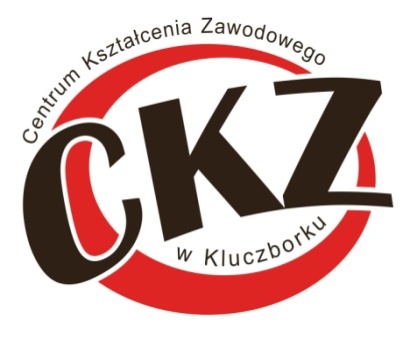 